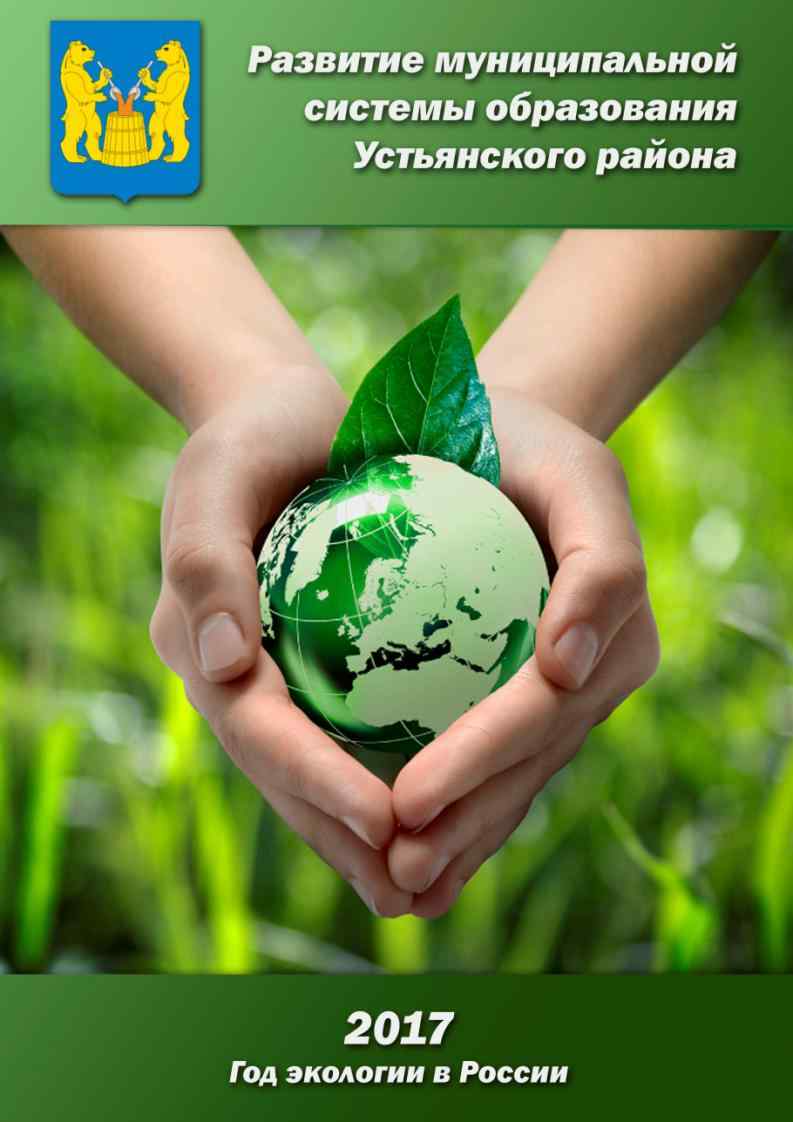 В феврале 2017 года в Устьянский район состоялся визит министра образования и науки Архангельской области Скубенко Игоря Васильевича. В ходе рабочей поездки были посещены МБОУ «ОСОШ №1», МБОУ «Березницкая СОШ» и филиал «Едемская ООШ им. Розы Шаниной», МБОУ «Ульяновская СОШ».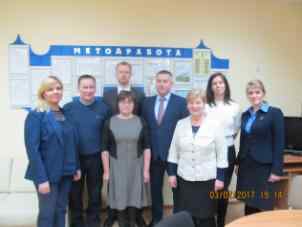 В ноябре 2017 года Устьянский район принимал делегацию руководителей образовательных организаций и специалистов Вилегодского района. В ходе работы в МБОУ «Строевская СОШ», МБОУ «Березницкая СОШ», МБОУ «ОСОШ №2» руководители делились опытом работы по созданию современной среды в учреждении.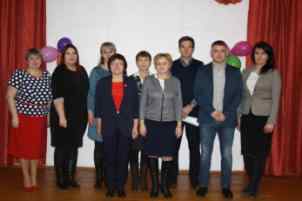 	В декабре 2017 года объявлены новые победители районного конкурса «Учитель года – 2017». Это Форманчук Людмила Витальевна, учитель МБОУ «ОСОШ №1»и Проневская  Надежда Васильевна, воспитатель детского сада "Радуга" СП МБОУ «Малодорская СОШ»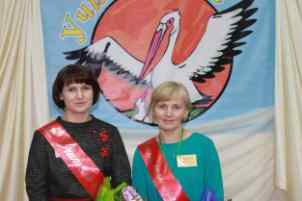 СОДЕРЖАНИЕУПРАВЛЕНИЕ  ОБРАЗОВАНИЯ АДМИНИСТРАЦИИ МО «УСТЬЯНСКИЙ МУНИЦИПАЛЬНЫЙ РАЙОН»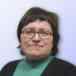 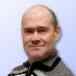 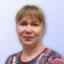 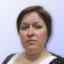 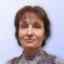 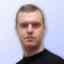 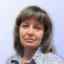 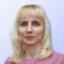 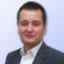 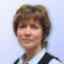 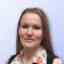 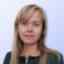 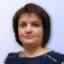 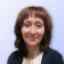 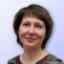 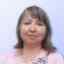 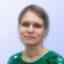 МУНИЦИПАЛЬНАЯ СЕТЬ ОБРАЗОВАТЕЛЬНЫХ УЧРЕЖДЕНИЙОБЩЕСТВЕННАЯ ОРГАНИЗАЦИЯ «УСТЬЯНСКАЯ РАЙОННАЯ ОРГАНИЗАЦИЯ ПРОФСОЮЗА РАБОТНИКОВ НАРОДНОГО ОБРАЗОВАНИЯ И НАУКИ РФ»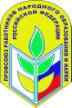 В 2017 году, объявленным Общероссийским Профсоюзом образования «Годом профсоюзного PR-движения» и объявленным Федерацией Профсоюзов Архангельской области «Годом охраны труда», деятельность Устьянской районной организации профсоюза была направлена на выполнение основных задач:повышение мотивации профсоюзного членства в первичных профсоюзных организациях и укрепление действующих профсоюзных организаций.повышение информированности работников образования о деятельности Профсоюза. представительство и защита прав и интересов членов профсоюза через Отраслевое территориальное соглашение, регулирующее социально – трудовые отношения в муниципальных образовательных учреждениях Устьянского района  на 2015 – 2017 годы.сохранение гарантий в части оплаты труда и социальных льгот работникам образования.активное участие во Всемирном дне охраны труда 28 апреля и Всемирном дне действий профсоюзов «За достойный труд!» 7 октября, направление обращений от коллективов в органы власти.обеспечение взаимодействия органов законодательной и исполнительной власти, профсоюзных организаций и работодателей в решении проблем улучшения условий и охраны труда в образовательных организациях, решения вопросов погашения задолженности по оплате медосмотров.сохранение жизни и здоровья работников в процессе трудовой деятельности, активизация спортивной работы в организации.обучение вопросам охраны труда, повышение правовой грамотности профсоюзного актива и руководителей образовательных организаций через семинары, оказание консультативной и юридической помощи членам профсоюза.СТАТИСТИЧЕСКИЕ ДАННЫЕПо итогам отчетной кампании в 2017 году удалось сохранить количественный состав первичных профсоюзных организаций и повысить охват профсоюзным членством на 4,3%:В течение трех лет действовало Отраслевое территориальное соглашение, регулирующее социально – трудовые отношения в муниципальных образовательных учреждениях Устьянского района на 2015 – 2017 годы, заключенное между районной организацией профсоюза, Управлением образования и администрацией МО «Устьянский муниципальный район». Соглашение рассматривается как основа для переговоров по заключению коллективных договоров, в котором сохранен уровень всех трудовых и социально-экономических прав и гарантий работников отрасли, льготы для специалистов сельской местности, предусмотрены дополнительные гарантии при аттестации педагогов, сохранение уровня оплаты труда при переходе с одной должности на другую.В настоящее время сторонами социального партнерства ведется процедура обсуждения проекта нового Отраслевого территориального соглашения на 2018 – 2020 годы. На уровне образовательных организаций заключаются коллективные договоры, которые являются нормативными документами, регулирующими деловые и партнерские отношения в коллективе между работодателем и работниками. Представителями работников являются выборные профсоюзные органы. ЗНАЧИМЫЕ МЕРОПРИЯТИЯ 2017 ГОДА, ПОСВЯЩЕННЫЕ «ГОДУ ПРОФСОЮЗНОГО PR - ДВИЖЕНИЯ» И «ГОДУ ОХРАНЫ ТРУДА»31 марта 2017 года  в г.Вельске состоялась зональная Спартакиада работников образования по 5 видам спорта:стрельба, настольный теннис, дартс, шахматы, волейбол, в которой приняли участие команды Вельской, Каргопольской, Коношской, Няндомской, Устьянской и Шенкурской районных организаций профсоюза. 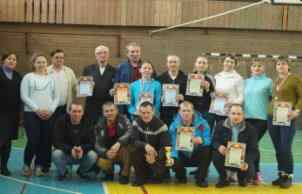  В составе нашей сборной команды 15 спортсменов из образовательных организаций: ОСОШ № 2 и структурных подразделений: ЦППРК, Октябрьская ДЮСШ; Устьянская, Строевская, Малодорская, Березницкая СОШ, Едемская ООШ, Устьянский индустриальный техникум. В ходе напряженной борьбы в копилке нашей команды грамоты:- за 1 место в командном первенстве по стрельбе (и кубок);- за 2 место в командном первенстве по шахматам;- за 3 место в командном первенстве по настольному теннису и дартсу.В итоговом зачете команда Устьянской районной организации профсоюза заняла3 место!11-12 октября2017 г. на базе района был организован совместный семинар для председателей первичных профсоюзных организаций, руководителей и главных бухгалтеров образовательных организаций, который провели: председатель Архангельской межрегиональной организации профсоюза работников народного образования и науки РФ – Торопов А.А. и  заместитель председателя - Плотникова Н.В. Обсуждены актуальные вопросы регулирования трудовых отношений. С использованием слайд – лекций рассмотрели вопросы оплаты труда, режима рабочего времени и времени отдыха, о профессиональных стандартах, сверхурочной работе, о необходимости согласования принимаемых локальных актов с выборным профсоюзным органом и многие другие. В семинаре приняли участие 48 человек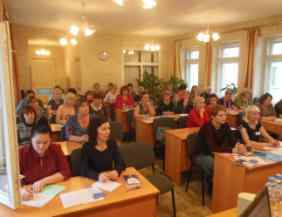 УЧАСТИЕ В ОБЛАСТНЫХ КОНКУРСАХ, ОРГАНИЗОВАННЫХАРХАНГЕЛЬСКОЙ МЕЖРЕГИОНАЛЬНОЙ ОРГАНИЗАЦИИ ПРОФСОЮЗОВ: В конкурсе «Я в профсоюзе» в номинации «Фотография» 1 место занялапервичная профсоюзная организация «Устьянский ДЮЦ» СП МБОУ «ОСОШ № 2» за фотографию «Профсоюз за комфорт и безопасность», автор - Шулятикова Виктория Николаевна, председатель ППО.В конкурсе «Я в профсоюзе» в номинации «Плакат» 2 место занялапервичная профсоюзная организация «Центр психолого-педагогической реабилитации и коррекции» СП МБОУ «ОСОШ № 2» за плакат «Профсоюз – это ЗДОРОВО!»,автор – Максимовская Светлана Владимировна, председатель ППО.В конкурсе«Презентация»3 место заняла первичная профсоюзная организацияМБОУ «Илезская СОШ», за презентацию «Профсоюзная жизнь в МБОУ «Илезская СОШ», Автор – Байковская Елена Александровна, председатель ППО.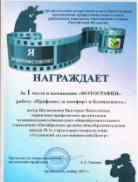 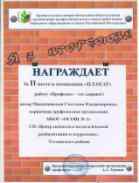 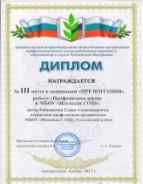 КОРОТКОЙ СТРОКОЙ О ДЕЯТЕЛЬНОСТИ ОРГАНИЗАЦИИ В 2017 ГОДУ:Обучение профсоюзного актива назаседаниях районного Совета профсоюза - 20 марта 2017 г.  и 29 ноября 2017 г. апрель 2017 г. – участие в Архангельской региональной  тематической  проверке «О соответствии  законодательству Примерных  положений о системе оплаты труда  работников муниципальных образовательных учреждений, утвержденных органами местного самоуправления муниципальных образований   Архангельской  области,  осуществляющими  управление  в сфере образования, и соблюдении трудового законодательства при оплате труда  руководителей муниципальных  образовательных  учреждений».28 апреля 2017 г. – участие во Всемирном дне охраны труда под девизом «Оптимизация сбора и использования данных по охране труда» (предоставление информации для ППО, проведение собраний, оформление стендов по охране труда).07 октября 2017 г. – активное участие во Всемирном дне действий профсоюзов «За достойный труд!»:проведение профсоюзных собраний;акция «Вступай в профсоюз!» (принято в профсоюз 31 человек);обращения с требованиями о недопустимости снижения социальных гарантий, заработной платы, оптимизации средств за счет сокращения работающих в образовательных организациях: к Президенту РФ (12 ППО), в Правительство РФ (10 ППО), в Государственную Думу РФ (11 ППО), Губернатору Архангельской области (11 ППО), в Областное собрание депутатов (11 ППО);выпуск листовок, плакатов.Оформление централизованной подписки на областную профсоюзную газету «Поморское вече» для первичных профсоюзных организаций (1 полугодие 2017 года – 23 экз., 2 полугодие – 26 экз.).Оздоровлено 6 членов профсоюза и членов семьи со скидкой в санаториях «Беломорье» и «Солониха», «Металлург» (г.Сочи). Заполнение мониторинга деятельности председателей ППО по итогам за год в соответствии с критериями оценки.Распространение в первичные профсоюзные организации информационных бюллетеней, плакатов, буклетов, презентаций по организационно-уставным и правовым вопросам, подготовленным Архангельской межрегиональной организацией профсоюза (в течение года).Оказание консультационных услуг и юридической помощи членам профсоюза и руководителям ОУ– ежедневно по телефону, на личном приеме; направление нормативных документов, разъяснений и презентаций по электронной почте. Повышение правовой грамотности руководителей образовательных организаций района - выступленияна совещаниях руководителей и  заседаниях Совета руководителей (в течение года).Ежегодное чествование победителей и участников районных конкурсов профессионального мастерства «Учитель года», «Воспитать человека» и образовательных организаций с юбилейными датами от районной организации профсоюза.Ежегодное награждение профсоюзных активистов грамотами районной и Архангельской межрегиональной организации профсоюза работников образования и науки, Федерации профсоюзов Архангельской области, Центрального Совета профсоюза. ПУБЛИЧНЫЙ ДОКЛАД УПРАВЛЕНИЯ ОБРАЗОВАНИЯ АДМИНИСТРАЦИИ МО «УСТЬЯНСКИЙ МУНИЦИПАЛЬНЫЙ РАЙОН» ЗА 2017 ГОДПубличный доклад Управления образования администрации МО «Устьянский муниципальный район» утвержден приказом Управления образования от 30 января 2018года № 38.Документы, определяющие стратегию развития образования на территории МО «Устьянский муниципальный район» в 2017 году:Федеральный закон «Об образовании в Российской Федерации» № 273-ФЗ от 29 декабря 2012 г.Государственная программа развития образования на 2013-2020 годы (распоряжение Правительства РФ от 22 ноября 2012 г. № 2148-р).Государственная программа Архангельской области «Развитие образования и науки Архангельской области на 2013 – 2020 годы» (постановление Правительства Архангельской области от 12 октября 2012 г. № 463-пп).Муниципальная  программа «Развитие образования Устьянского района на 2017 - 2019 годы» (в редакции постановления  администрации МО «Устьянский муниципальный район» от 28.02.2017 г. № 190 с изменениями и дополнениями).План мероприятий (дорожная карта) «Изменения в отраслях социальной сферы, направленные на повышение эффективности образования в Устьянском районе».Главными задачами работы Управления образования в 2017 году являлись:1.	Обеспечить выполнение показателей эффективности и качества образовательных услуг, утвержденных Планом мероприятий («дорожной картой») «Изменения в отраслях социальной сферы, направленных на повышение эффективности образования в Устьянском районе».2.	Обеспечить выполнение мероприятий Программы «Развитие образования Устьянского района на 2017-2019 годы».3.	 Обеспечить  доступность и качество дошкольного, общего и дополнительного образования, соответствующего потребностям населения, требованиям инновационного социально-экономического развития Устьянского района.4.	Создать условия для введения федеральных государственных образовательных стандартов среднего общего образования в образовательных организациях Устьянского района.5.	Продолжить реализацию на территории Устьянского района образовательной деятельности, направленной на реализацию образовательных проектов (концепция развития математического образования, концепция нового учебно-методического комплекса по Отечественной истории, и др.)6.	Продолжить создание условий для введения профстандартов.Управление образования является отраслевым органом администрации МО «Устьянский муниципальный район» с правом юридического лица в сфере управления образованием на основании Положения (утверждено решением сессии Собрания депутатов МО «Устьянский муниципальный район» от 25 декабря 2015 года № 300.ДОРОЖНАЯ КАРТАПоказатели повышения эффективности и качества услуг в сфере общего образования в Устьянском районе Архангельской области в соответствии с «Дорожной картой»: ФИНАНСОВО - ИНВЕСТИЦИОННОЕ СОПРОВОЖДЕНИЕ ОБРАЗОВАТЕЛЬНОГО ПРОЦЕССАРеконструкция, капитальные ремонты:МБОУ «Строевская СОШ» - выполнен капитальный ремонт спортивного зала в здании школы.МБОУ «Октябрьская СОШ  №1» - частичный ремонт внутренней системы водоснабжения и канализации  в здании школы.МБОУ «Киземская СОШ» установка видеонаблюдения в зданиях школы.МБОУ «Устьянская СОШ» - капитальный ремонт кровли здания начальной школы. МБОУ «Октябрьская СОШ №2» СП «УДЮЦ» - частичное утепление стен и полов в спальном корпусе летнего лагеря «Колос».МБОУ «Лойгинская СОШ» СП «Березка»- ремонт внутренней системы электроснабжения и освещения.МБДОУ «ЦРР-д/с «Аленушка»- ремонт входной группы, устройство пандуса, ремонт туалета и душевых комнат в помещении бассейна. Капитальный ремонт чаши бассейна и др.МБОУ «Березницкая СОШ» филиал «Едемская ООШ имени Розы Шаниной»- ремонт туалетов и септика.МБОУ «Бестужевская СОШ» филиал д/с «Дружные ребята»- реконструкция помещений «Глубоковской ООШ» под детский сад.МБОУ «Бестужевская СОШ» филиал «Квазеньгская ООШ»- ремонт кровли здания школы, частичная замена оконных блоков и другие работы.Подвоз учащихся: Приобретен новый школьный автобус «ФОРД Транзит» в МБОУ «Октябрьская СОШ №1».Среднегодовая начисленная заработная плата педагогических работников школ, детских садов и учреждений дополнительного образования за 2017 год в разрезе по ОУ- Среднегодовая заработная плата педагогических работников по школе должна быть равна средней заработной плате по экономике Архангельской области на 2017 год, которая составляет 38 215,80 руб. Выполнение данного показателя составило 101,35 %.- Среднегодовая заработная плата педагогических работников дошкольного образования должна равняться среднегодовой заработной плате в целом по отрасли Образование, которая составляет 32 014,20 руб. Выполнение данного показателя составило 100,37%.- Среднегодовая заработная плата по педагогическим работникам дополнительного образования составляет 38 406,90 руб. Выполнение данного показателя составило 107,55%.Расходование средств областной субвенции и местного бюджета:СВЕДЕНИЯ О ПЕДАГОГАХ, НАГРАЖДЕННЫХ ГОСУДАРСТВЕННЫМИ И ОТРАСЛЕВЫМИ НАГРАДАМИ(на 01 января 2018 г.)Орден Ленина – 2 педагога: Орден «Трудового Красного знамени» - 2 педагога:Орден «Знак Почета» - 3 педагога:Орден Славы III степени – 1 педагог.Медаль «За трудовое отличие» - 4 педагога.Нагрудный знак «Отличник просвещения СССР» – 4 педагога.Нагрудный знак «Отличник народного просвещения РСФСР» – 96 педагогов.Нагрудный знак «Отличник физической культуры и спорта» – 5 педагогов.Медаль ордена «За заслуги перед Отечеством» II степени – 3 педагога: ПЕДАГОГИЧЕСКИЕ РАБОТНИКИ, ИМЕЮЩИЕ ЗВАНИЕ «ПОЧЕТНЫЙ ГРАЖДАНИН УСТЬЯНСКОГО РАЙОНА»:ПОЧЕТНОЕ ЗВАНИЕ «ЗАСЛУЖЕННЫЙ УЧИТЕЛЬ ШКОЛЫ РСФСР»(присваивается с 1940 г.):ПОЧЕТНОЕ ЗВАНИЕ «ЗАСЛУЖЕННЫЙ УЧИТЕЛЬ РОССИЙСКОЙ  ФЕДЕРАЦИИ» (присваивается с 1995 г.):КАДРЫ ОБРАЗОВАТЕЛЬНЫХ УЧРЕЖДЕНИЙУровень образования и квалификации: ШКОЛЫ:ДОУ:Сведения о количестве аттестованных  педагогических работников  образовательных организаций района.Аттестация педагогических работников осуществляется в соответствии с «Порядком проведения аттестации педагогических работников организаций, осуществляющих образовательную деятельность», утв. приказом Министерства образования и науки Российской Федерации от 07 апреля 2014 г. № 276Сведения о количестве  аттестованных  руководящих работников образовательных организаций района на соответствие занимаемой должности:Вакансии педагогических работников в 2017 году (по данным на 14 июля):В 2015 – 2017 г.г. после окончания высших и средних учебных заведений в Устьянский район прибыли 18 молодых специалистов, которые были трудоустроены в образовательные организации:ГОД ЭКОЛОГИИВ год экологии и год особо охраняемых природных территорий среди образовательных организаций Управлением образования была проведена районная экологическая акция «Собери макулатуру – сохрани дерево!» В ней приняли участие 13 образовательных учреждений. Всего в ходе акции было собрано 11 тонн макулатуры. Все участники награждены сертификатами за участие в акции, а самой активной Школой по сбору макулатуры стала «Устьянская средняя школа», собрав  максимальное количество макулатуры - почти 5 тонн!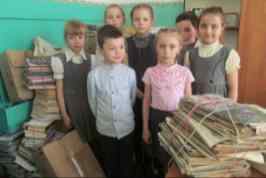 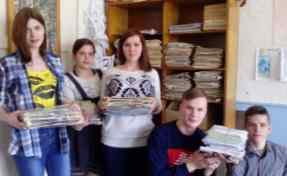 Основные мероприятия, которые были проведены в общеобразовательных организациях в год экологии и год особо охраняемых природных территорийКонкурс рисунков «Земля - наш общий дом» - 54 участника;Школьная Неделя экологии – 3289 участников;Классные часы на темы: «За природу в ответе взрослые и дети», «Экология и здоровье», «Влияние экологии на здоровье человека», «На пороге экологической катастрофы»- 3284 участника;День здоровья – 3275 участника;Весенний субботник «Чистый школьный двор» - 147 участников;Конкурс поделок «Вторая жизнь бытовых отходов» -  137 участников;Трудовые акции: «Весенняя неделя добра»,  «Мусору нет!», «Чистый обелиск», «Чистый берег» - 3290 участника;Праздник, посвященный всемирному Дню Земли и Году Экологии -3185 участника;Конкурс-выставка фотографий «Водные сокровища России», «Ода воде и лесу»  124 частника;ДОШКОЛЬНОЕ ОБРАЗОВАНИЕВ Устьянском районе функционирует 34 детских сада. Количество педагогических работников в ДОУ района  на 1 сентября 2017 года составило  224 человека.Из них:  Воспитателей    -  171   Старших воспитателей -  10  Музыкальных работников – 13  Учителей-логопедов    -  18  Учителей-дефектологов -3  Педагогов-психологов – 5  Социальных педагогов -2 Методистов – 2Младших воспитателей – 114 человек (на 7 человек меньше по сравнению с прошлым годом).Поваров – 50 человек.Серьезное   внимание   уделяется   повышению   квалификации педагогических  кадров.   Уровень квалификации:Высшая категория  - 15% (35 человек), в 2016 г.-  10,7 % (25 человек)Первая категория   -  41% (96 человек), в 2016 г.-  38 % (89 человек)Вторая категория, СЗД   - 28% (65 человек), в 2016 г. -  15% .Все  100%  педагогических    работников  имеют курсовую подготовку по ФГОС  дошкольного образования.Средний размер заработной  платы воспитателей в 2017 году составил 32133,50 (с МСП), 28 440 ,01 (без МСП),  в 2016 году составлял 24 700,60 (без МСП), 27 955,90 (с МСП).        В структурах 13-ти  школ: ОСОШ №1, ОСОШ №2, Бестужевской,  Березницкой, Дмитриевской, Илезской, Киземской,  Лойгинской, Малодорской, Строевской,  Ульяновской, Устьянской, Синицкой находятся  32 детских сада; юридическими лицами остаются 2 дошкольных учреждения:  МБОУ «Начальная школа – детский сад М.Монтесори»,  МБДОУ  «Центр развития ребёнка - детский сад «Аленушка».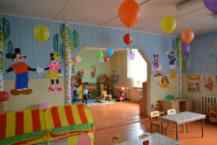 В период 2017  года в связи с сокращением количества детей в сельских детских садах была проведена работа по оптимизации сети групп: количество функционирующих групп уменьшилось в д/с «Василёк», «Бережок», «Журавлик» СП «Устьянская СОШ» и в д/с «Берёзка» Березницкая СОШ.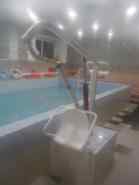 За последние два года не было сокращения количества детских садов, но был осуществлён  перевод одного детского сада в здание школы. Так, детский сад «Дружные ребята» филиал МБОУ «Бестужевская СОШ» переехал в здание Глубоковской основной школы. По программе «Доступная среда» были проведены ремонтные работы в МБДОУ «Центр развития ребёнка - детский сад «Алёнушка».Ежегодно ведется учет детей, подлежащих зачислению в дошкольные учреждения, через ГИС «Комплектование ДОУ». В 2017 году продолжена работа по предоставлению услуги  «Прием заявлений, постановка на учет и зачисление детей в муниципальные образовательные учреждения, реализующие основную образовательную программу дошкольного образования (детские сады)     на территории   Муниципального образования "Устьянский муниципальный район" через  единый портал государственных услуг в сети Интернет.Постановка ребёнка в очередь в детский сад  стала проще благодаря сайту Госуслуг.  В очереди в детские сады на сегодняшний день стоит 255 детей, большинство из которых это малыши до 1,5 лет. Услугу  дошкольного  образования получают  1716 воспитанников в возрасте от полутора до семи лет (в дошкольных учреждениях).  Детям, которые не посещают детские дошкольные учреждения по состоянию здоровья, образовательная услуга оказывается через работу   детско-родительской  гостиной «Доброта», детско-родительского  клуба «Мамина школа», кабинета абилитации и реабилитации детей с особыми возможностями здоровья, где проводят консультации педиатр, логопед, психолог, инструктор  по адаптивной физкультуре.На сегодняшний день продолжают осуществляться ежемесячные  выплаты из  областного  бюджета  в  размере 2000 рублей для  родителей, имеющих  детей  в  возрасте от полутора  до шести  лет,  не  обеспеченных местами  в  детских  садах, в связи с отсутствием детского сада на территории, где проживает ребёнок и в связи с отсутствием свободного места. Это п.Сенгос, п.Шурай, д.Бритвино, Студенец, М.Вирова, п.Октябрьский.  На 15 декабря 2017 года  10  человек являются получателями данного пособия. Обеспечение услугами дошкольного образованияВ образовательных учреждениях продолжается целенаправленная  работа по обновлению содержания  локальных  актов  и  разработке новых  локальных  актов  в соответствии с Федеральным законом от 29 декабря 2012 года N273-ФЗ «Об образовании  в  Российской  Федерации».Детские сады реализуют  федеральный государственный образовательный стандарт дошкольного образования, внедряют новые образовательные технологии в работу, находятся на этапе введения  профессионального стандарта  педагога. Оплата за содержание детей в дошкольных образовательных учреждениях осуществляется в соответствии с приказом Управления образования МО «Устьянский муниципальный район» «Об установлении размера родительской платы за присмотр и уход за детьми в  образовательных учреждениях, реализующих программы дошкольного образования».  Средний размер  родительской  платы  составил:Не уменьшается количество  детей с особыми возможностями здоровья, в основном с нарушениями речи. В инновационном режиме продолжают работать МБДОУ «ЦРР – детский сад «Алёнушка» (внедрение и апробация инновационной формы взаимодействия с семьями воспитанников  как важное условие реализации ООПДО), МБОУ «ОСОШ №1» СП «Детский сад «Ручеек» (апробируют авторскую комплексную  программу  «Тропинки»),МБОУ «Березницкая СОШ» СП «Детский сад «Березка»(апробируют программу «Социокультурные истоки для детей дошкольного возраста»), МБОУ «Киземская СОШ» СП «Детский сад «Солнышко»(реализуют проект «Применение технологии проблемного обучения в условиях реализации ФГОС ДО»),МБОУ «Начальная школа - детский сад М. Монтессори»(апробируют  и внедряют  технологию эффективной социализации личности Гришаевой Н. П в практику работы ОУ).В целях совершенствования  методической работы, изучения и распространения актуального педагогического опыта, повышения квалификации и профессионального мастерства педагогических и руководящих работников дошкольных образовательных организаций района продолжают работу районные профессиональные сообщества педагогов дошкольных учреждений: РМО музыкальных руководителей, РМО «Развитие творческих способностей детей в изобразительной деятельности»,  РМО учителей – логопедов, РМО «Методическое сопровождение образовательного процесса в ДОО», творческая группа «Организация образовательного процесса в ДОО с точки зрения деятельностного подхода», ПДС «Формирование информационной компетентности педагога ДОО», ПДС «Повышение качества образовательной деятельности в ДОО», ПДС «Психолого - педагогическое сопровождение детей на этапе завершения дошкольного образования»,  консультативно – методический пункт для дошкольных учреждений (коррекционно – развивающая работа на базе МБОУ «ОСОШ № 2» СП «ЦППРК»). Курирует методическую работу района С.В.Фёдорова, старший  методист информационно-ресурсного центра МБОУ «Начальная школа – детский сад М. Монтессори».ОБЩЕЕ ОБРАЗОВАНИЕПереход на Федеральные государственные  образовательные стандарты76% всех школьников 1-11 классов района (1-9 кл.), в том числе:100% учащихся  1-4 классов100 % учащихся 5,7 классов96% учащихся 8-х классов  (все школы, кроме Едемской ООШ, Орловской, Плосской ООШ)77% учащихся 9-х классов (ОСОШ № 1, ОСОШ № 2, Устьянская, Строевская, Киземская,  Бестужевская, Дмитриевская)58%  учащихся 10-х классов (ОСОШ № 2, Устьянская, Строевская, Киземская)Итоги успеваемости и качества знанийИтоги ЕГЭ (экзамены по выбору)Итоги ОГЭ (экзамены по выбору)СОХРАНЕНИЕ И УКРЕПЛЕНИЕ ЗДОРОВЬЯ ШКОЛЬНИКОВОрганизация отдыха  и оздоровления детей и подростковНа территории МО «Устьянский муниципальный район»  функционировало:Лагеря дневного пребывания - 23Загородные стационарные детские оздоровительные  лагеря - 5Специализированные (профильные) лагеря - 4Организация питания учащихсяОБУЧЕНИЕ ПО ИНДИВИДУАЛЬНЫМ УЧЕБНЫМ ПЛАНАМВ МБОУ «Устьянская СОШ»,  МБОУ «Березницкая СОШ»,  МБОУ «Киземская СОШ»  организовано обучение  10-х классов лесного профиля.В МБОУ «ОСОШ №2» организовано обучение  11 класса по социально - гуманитарному профилю (23 человека).Универсальный учебный план с преподаванием некоторых предметов на углубленном  и  профильном уровне ОДАРЁННЫЕ ДЕТИВсероссийская олимпиада школьников (муниципальный этап 7-11 класс)Олимпиада школьников 5-6 классы (муниципальный этап)Победители и призеры регионального этапа Всероссийской олимпиады школьниковДОПОЛНИТЕЛЬНОЕ ОБРАЗОВАНИЕНаиболее значимые достижения воспитанников в 2017 г.РАЙОННЫЕ УЧЕБНО-ИССЛЕДОВАТЕЛЬСКИЕ КОНФЕРЕНЦИИЛучшие работы районной  учебно-исследовательской конференции«Юность Устьи» в 2017 году:Секция «Краеведение» для обучающихся начальной школы»:Хоменко Софья, МБОУ «Дмитриевская СОШ» филиал «Михалевская НШ», 4 класс   Секция «Краеведение» (9-11 класс):Порошина Кристина, МБОУ «Строевская СОШ», 9 класс  Секция «Филологических наук»:Хромых Ульяна, МБОУ «ОСОШ №2», 10 классСекция «Общественных наук»:Петухова Елизавета, МБОУ «ОСОШ №1», 10 классСекция «Психология»:Пушкин Михаил, МБОУ «Устьянская СОШ», 11 классСекция «Естественных наук»:Темежников Антон, МБОУ «Устьянская СОШ», 10 классОбразовательные организации - наиболее активные  участники районной  учебно-исследовательской конференции«Юность Устьи»:Областнаяучебно-исследовательская конференция  «Юность Поморья»ЮНЫЕ ДАРОВАНИЯ УСТЬИЗОЛОТОЙ И СЕРЕБРЯННЫЙ ФОНД УСТЬИШКОЛА ОДАРЁННЫХ ДЕТЕЙСтруктурное подразделение МБОУ «Устьянская СОШ» Школа одаренных детей.Обучение в ШОД идет по трем направлениям: физико-математическое химико-биологическое  гуманитарное.Преподают в Школе одаренных детей лучшие педагоги Устьянского района, а также г. Архангельска (САФУ) и г. Новодвинска.В 2017 году обучалось 70  учащихся из  5  школ района.Помимо учебного процесса, в школе проводится разнообразная внеклассная работа. Конкурс «Лучший ученик ШОД»Победитель: Кушкова Мария   МБОУ«ОСОШ №2»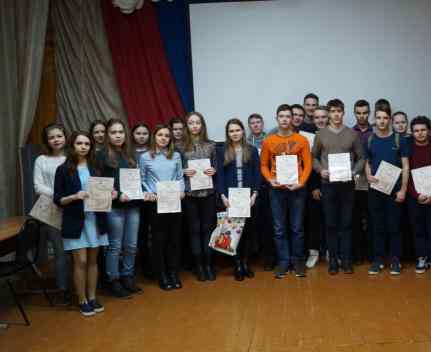 ОРГАНИЗАЦИЯ ПРОФОРИЕНТАЦИОННОЙ РАБОТЫ В ОБРАЗОВАТЕЛЬНЫХ УЧРЕЖДЕНИЯХ.Вопрос оттока молодёжи из района, к сожалению,  до сих пор остаётся актуальным. Так, в сфере образования, с  2011 по 2017 год после окончания профессиональных образовательных организаций и организаций высшего образования в Устьянский район прибыло 35 молодых специалистов, которые были трудоустроены в образовательные организации района. В настоящее время стоит острая проблема нехватки высококвалифицированных кадров в различных сферах, особенно в социальной. В связи с этим необходимо  информировать  школьников о дальнейших перспективах развития района, востребованности профессий на нашем рынке труда, заработной плате. Именно профессиональная ориентация выступает как важнейший фактор, обеспечивающий обдуманный выбор ребёнком той или иной профессии и специальности. В системе образования муниципального образования  «Устьянский муниципальный район» накоплен определенный опыт по организации профориентационной работы. Большая часть профориентационной работы проводится в образовательных организациях,  но существует  сложность: отсутствие единого подхода у учителей к преподаванию курса по профориентации в школе, отсутствие специально пройденных курсов у педагогов.  На территории района работает «Школа одарённых детей», создан «Районный клуб профориентации», организовано районное методическое объединение педагогов дополнительного образования, утверждена  межведомственная  комиссия по вопросам профессиональной ориентации населения Устьянского района и кадрового обеспечения экономической и социальной сферы муниципального образования «Устьянский муниципальный район», разработан план районных мероприятий по профориентации. Наиболее значимым мероприятием плана стал  «Фестиваль профессий». В фестивале профессий приняли участие 145 учеников из 11 школ района, а также  17 ведущих работодателей Устьянского района, среди которых ООО «Группа компаний УЛК», ООО «Устьянская молочная компания», ОМВД России по Устьянскому району, Устьянская центральная районная больница, центр лыжного спорта «Малиновка».Для сегодняшних старшеклассников лидирующие места по привлекательности профессий среди отраслей занимают: здравоохранение (10%); промышленность и сельское хозяйство  (7,4%); образование (6,5%); безопасность и правопорядок (5,7%); сфера услуг и туризм (2,5%). Следует отметить возросший за последние годы интерес к медицинской сфере, образованию, сельскому хозяйству и промышленности, что обуславливается  позитивными тенденциями, происходящими в сфере здравоохранения, сельского хозяйства и лесной отрасли. Такие отрасли экономики, как культура и искусство, торговля и питание не пользуются популярностью у школьников. Как правило, при выборе той или иной образовательной организации (особенного системы высшего профессионального образования), школьники не всегда склонны учитывать возможности трудоустройства. Таким образом, обозначается явное несоответствие профессиональных ориентаций выпускников и требований рынка труда. И даже, несмотря на понимание значимости рабочих профессий для развития местной экономики, популярностью у школьников они пользуются недостаточно.В рамках взаимодействия с САФУ в 2017 году участвовали  в уникальном для Российской Федерации проекте. 30  июня 2017 года представители приемной комиссии  САФУ принимали документы у выпускников 9 –х и 11-х классов, а также консультировали по всем вопросам, касающимся поступления и обучения в одном из ведущих Вузов страны - Северном (Арктическом) федеральном университет имени М.В. Ломоносова". 49 заявлений в университет было принято от наших выпускников, большинство из которых сейчас в нём  учится.Определение девятиклассниковОпределение одиннадцатиклассников Структура образовательного выбора выпускниками 11-х классов представлена следующей статистикой: в среднем за три последних года 65% наших ребят поступают в ВУЗ, в профессиональные образовательные организации поступают около 34% выпускников школ, 2,5 % выпускников идут служить в армию, 1%   планирует устроиться на работу (Диаграмма 1). 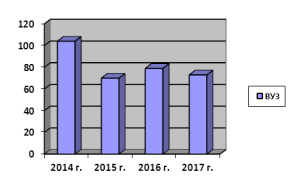 Диаграмма 1. Структура образовательного выбора выпускниками 11-х классов.В структуре образовательных намерений поступление в ВУЗ является основной образовательной стратегией.  Высшее образование по-прежнему остается одной из важнейших социальных ценностей. Всё чаще школьники показывают желание получить образование за пределами области. К примеру, из 135 одиннадцатиклассников 2016-2017 учебного года 73 человека (54%) поступили в организации высшего образования, 34 из них в САФУ,  64 человека (47%)  выехало за пределы Архангельской области.  АНТИКОРРУПЦИОННОЕ ОБРАЗОВАНИЕМЕТОДИЧЕСКАЯ РАБОТАПобедители конкурса 2017 года на получение денежного поощрения лучшими учителями образовательных организаций, реализующих образовательные программы начального общего, основного общего и среднего общего образования, расположенных на территории Архангельской области Структура организации методической работыВ 2017 году проведено: Направления инновационной деятельности на 2017 - 2018 учебный год Региональные педагогические чтения 27 марта 2016 года Устьянская средняя общеобразовательная школа снова распахнула двери для участников региональных педагогических чтений. Тема «Современное образование: новые требования, новые возможности» собрала 140 педагогов из Вельского, Устьянского районов, города Архангельска.Как и в прошлом году, данное мероприятие прошло в тьюторском формате. К участникам педчтений с приветственным словом обратилась  председатель Собрания депутатов МО «Устьянский муниципальный район»  Татьяна Павловна Попова.	На пленарном заседании начальник Управления образования Зайцева Галина Ананьевна  выступила с докладом на тему:  «Образование Устьянского района: современные требования и актуальные направления развития».Большой интерес вызвало у присутствующих выступление на тему: «Современные мультфильмы – элемент воспитания детей» Коптяевой Ольги Дмитриевны, учителя истории и обществознания Ростовской основной школы филиала МБОУ «Ульяновская средняя общеобразовательная школа». Она достойно представляла Устьянский район на региональном этапе конкурса «Педагогический дебют», заняв третье место. На вводном тьюториале каждый участник сформировал индивидуальный образовательный маршрут, сформулировав свой запрос на участие,  и выбрал 3 мероприятия из каждого блока предложенной программы (всего было представлено 23 площадки).  Наибольший интерес вызвали такие площадки как мастер-класс «Использование технологии фреймов в урочной работе», проведенный учителями МБОУ «Усть-Вельская СШ № 23» Залывской Ириной Павловной и Новиковой Ириной Николаевной,  презентация практики «Мозаика приемов» - которую подготовили учителя Киземского школьного образовательного округа - Тихомирова Наталья Александровна, Синицкая Оксана Николаевна, Синицкая Лариса Валерьевна, Ипатова Светлана Павлиновна, семинар – практикум « Обучение чтению детей дошкольного возраста по методике «Кубики Зайцева», который представила  Мякшина Наталья Владимировна, учитель-логопед МБОУ «ОСОШ №1» СП Детский сад «Ручеек». Участники педагогических чтений могли познакомиться с методом «системный оператор» как средство развития творческого мышления и речи детей дошкольного возраста, современной образовательной технологией «Лего», технологией работы с текстом «Списки», технологией «Диалог культур» на уроках английского языка. В этом году участниками педагогических чтений стали преподаватели Высшей школы психологии и педагогического образования. Доценты кафедры физической культуры Корельская Ирина Евгеньевна и Варенцова Ирина Анатольевна, провели семинар - практикум по теме: «Проведение спортивных соревнований в рамках комплекса ГТО». Доцент кафедры психологии Булыгина Татьяна Борисовна  провела тренинг на тему: «Профилактика профессионального выгорания». Данная тема всегда пользуется популярностью у педагогов. Доцент кафедры педагогики Аверкиева Галина Валентиновна в ходе деловой игры «Проектирование и экспертиза целей и задач учебного занятия» показала, как ставить цели и задачи учебного занятия, какие ошибки встречаются при формулировке целей.На заключительном тьюториале участники педчтений смогли оценить свое продвижение по индивидуальному образовательному маршруту, ответив на вопросы: Что меня удивило? Чему я научился? Что мне будет полезно? Смогли поблагодарить себя за то, чем был наполнен их день, что нового узнали, с кем познакомились.В заключении все участники посмотрели видеоролик по притче «Лавка возможностей». Еще раз тьюторы отметили, что педагоги – это заботливые садовники, которые умеют сеять и взращивать знания, волшебники, которые умеют растить деревья, приносящие плоды.При рефлексии участники высказали следующие мнения: - форма проведения очень нравится, продолжать работу педагогических чтений в этом направлении,- большой выбор площадок, много интересных технологий.Все участники педагогических чтений отметили хорошую организацию и радушный прием хозяев -  МБОУ «Устьянская СОШ».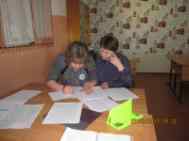 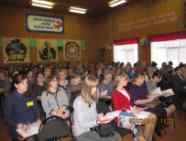 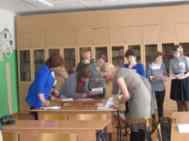 В 2017 году Устьянский район продолжил сотрудничество с Высшей школы психологии и педагогического образования САФУ. 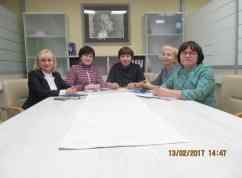 В апреле  проведены курсы повышения квалификации для учителей начальных классов по теме «Сопровождение младших школьников с речевыми нарушениями в учебном процессе при отсутствии логопедической помощи». Удостоверения получили 42 педагога.В 2017 году закончили обучение по программе профессиональной подготовки «Менеджмент и экономика» 22 работника образования (руководители ОО, заместители директоров по УВР, педагоги, специалисты управления образования), защитив выпускные аттестационные работы.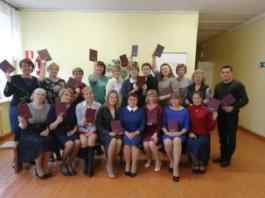 В феврале и ноябре 2017 года курсы повышения квалификации по вопросам управления образовательной организацией (Устав ОО и Программа развития ОО)  прошли соответственно 21 и 19 работников системы образования Устьянского района в ООО «Гуманитарные проекты -  XXI век». ИНФОРМАЦИОННО-РЕСУРСНЫЙ ЦЕНТР МБОУ «ООСШ №2»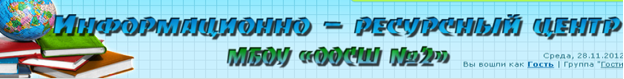 	ИРЦ МБОУ «ОСОШ № 2» - Муниципальный центр цифрового образовательного кольца Архангельской области (МЦ ЦОК). Методисты ИРЦ: Туркина Наталья Ивановна, Конькова Наталья Васильевна, Пуляев Илья ВладимировичЦель работы ИРЦ - создание условий для реализации дистанционного обучения учащихся, педагогов, руководителей образовательных учреждений, распространение передового педагогического опыта, проведение совещаний для оперативного принятия решений.За период с 2012 по 2017 год принят 631 сеанс видеоконференцсвязи (ВКС).В 2017 году принято 188 сеанса видеоконференцсвязи (ВКС).На сайте ИРЦ (http://infrescenter.ucoz.ru/) в 2017 году появились следующие материалы: В банке инновационных уроков:Обобщили свой опыт:Прошли экспертизу МЭС:Для педагогов района методистами ИРЦ проведены курсы  программ повышения квалификации:ИНФОРМАЦИОННО-РЕСУРСНЫЙ ЦЕНТР ДОШКОЛЬНОГО ОБРАЗОВАНИЯ МБОУ «НАЧАЛЬНАЯ ШКОЛА – ДЕТСКИЙ САД М. МОНТЕССОРИ»Целевые показатели работы информационно-ресурсного центра за 2016-2017 учебный годЗначимые методические события  2017 годаПрофессиональные достижения педагоговРеализация плана мероприятий с детьми дошкольного возрастаКалейдоскоп  событий в дошкольных образовательных округахОКТЯБРЬСКИЙ ШКОЛЬНЫЙ ОБРАЗОВАТЕЛЬНЫЙ ОКРУГЦелевые показатели методической работы округа за 2016 - 2017 учебный годВ ОШО округ входят: МБОУ «ОСОШ №1» - Базовая школа округа, МБОУ «ОСОШ №2», МБОУ «Малодорская СОШ», МБОУ «Илезская СОШ», МБОУ «Ульяновская СОШ», филиал «Ростовская ОШ».Основные направления работы округа: ФГОС  2-ого поколения, профессиональное развитие педагогов, работа с одарёнными детьми, проектно-исследовательская деятельность, профессиональный стандарт педагога, тьюторство в образовании.Проведён окружной  конкурс  «Мой лучший урок» - 2 победителя, 3 призёра. МБОУ «ОСОШ №1» - Базовая школа Октябрьского школьного округаМБОУ «ОСОШ №2»МБОУ «Ульяновская СОШ »МБОУ «Илезская   СОШ »МБОУ «Малодорская   СОШ»УСТЬЯНСКИЙ ШКОЛЬНЫЙ ОБРАЗОВАТЕЛЬНЫЙ ОКРУГЦелевые показатели методической работы округа за 2015-16 учебный годМетодическая служба округа: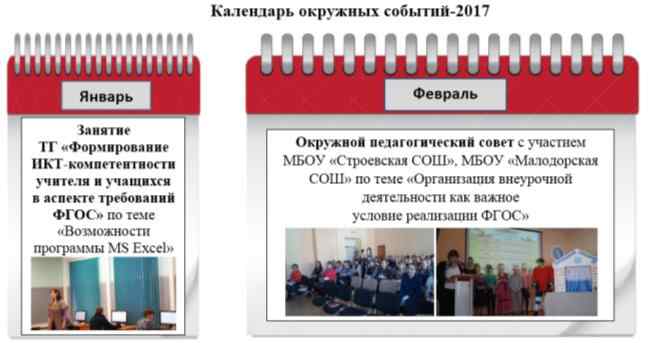 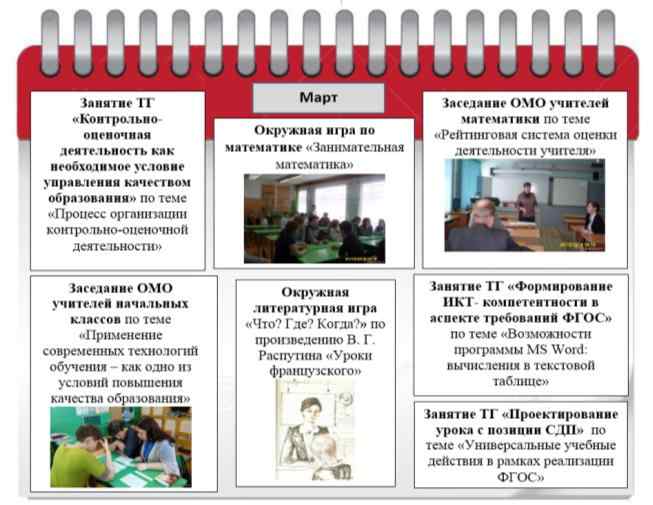 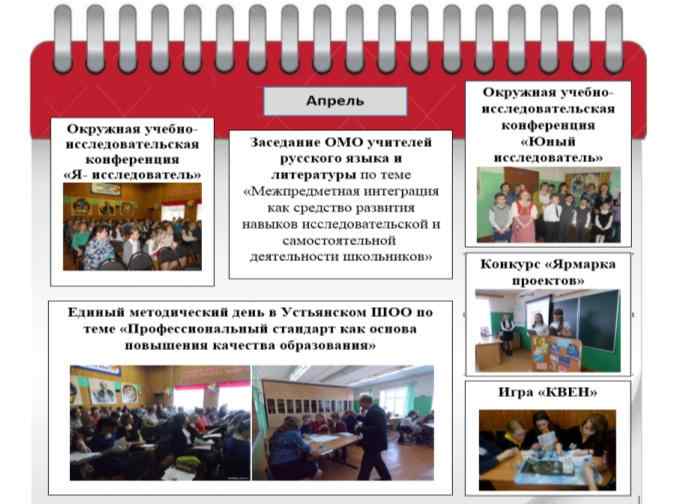 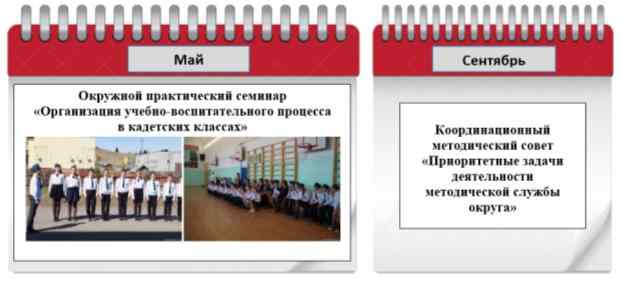 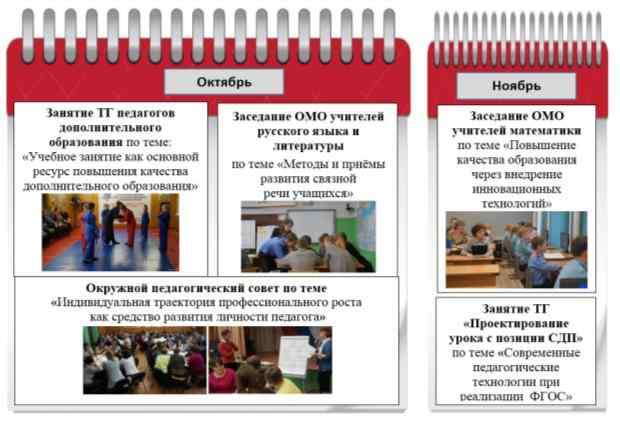 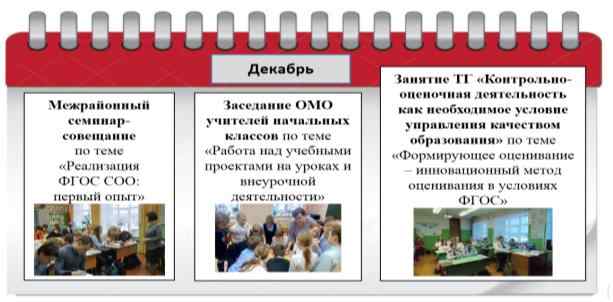 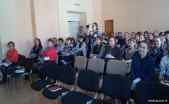 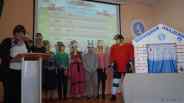 СТРОЕВСКОЙ ШКОЛЬНЫЙ ОБРАЗОВАТЕЛЬНЫЙ ОКРУГЗначимые методические события 2017 года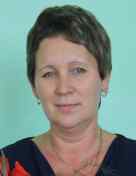 Продолжение традиции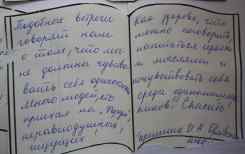 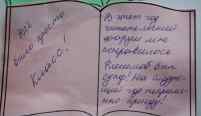 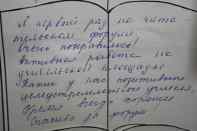 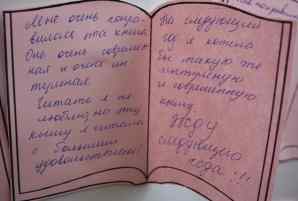 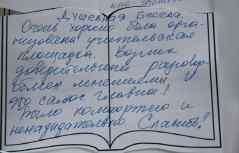 Практика использования  новых технологий обучения и воспитания Решению задачи освоения технологий формирующего оценивания были посвящены:- Методические дни: 20 февраля 2017 г. в МБОУ «Строевская СОШ» и 24 апреля 2017 года в МБОУ «Бестужевская СОШ». В рамках открытых уроков опыт представили Молчанова О.Н. Кузнецова М.П. Тропина О.А., Честнейшина Н.М., Илатовская О.Н.,  Заматаева Е.В. - Методический день  в Глубоковской основной школе 19 декабря 2017г. по теме. "Проектирование и организация урока на основе современных образовательных технологий системно-деятельностного подхода". Открытые уроки дали: Конева А.В. Шилова В.П.  Кононова Е.В. Мымрина И.Н. - Методические неделив декабре 2017 года. Опытом в рамках показа открытых уроков поделились Кузнецова М.П., Волова Н.Н., Молчанова И.Н., Тропина О.А. в МБОУ "Строевская СОШ"; Пушкина М.В., Жук М.В., Ожигина Н.С., Минина М.А., Ожигин С.Н., Коробицына Е.В. в МБОУ "Бестужевская СОШ".  Решению задач  обновления содержания образования средствами событийности.26 октября 2017 года проведен семинар – погружение  "ФГОС: проектирование образовательного  процесса на основе событийности»    в Плосской основной школе.   Педагоги   коснулись теоретических вопросов  и  стали зрителями и участниками  интерактивной со – бытийной  практики - «Хороша кашка, да мала чашка», которую представили педагоги Плосской основной школы. В семинаре приняли участие  Селькова М.Л. – старший преподаватель кафедры управления и экономики образования АО ИОО, Лесонен М.С. – методист кафедры управления и экономики образования АО ИОО. Гости из Архангельска курируют   инновационный проект  АО ИОО «Школа – источник и основа формирования духовно – нравственных  качеств личности и толерантного поведения участников образовательного процесса в поликультурном образовательном пространстве», который реализуется в МБОУ "Строевская СОШ".  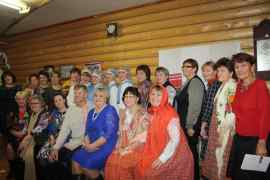 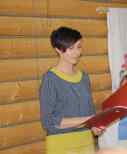 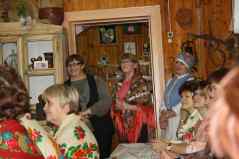 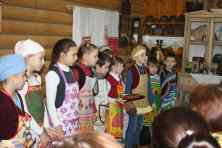 КИЗЕМСКИЙ ШКОЛЬНЫЙ ОБРАЗОВАТЕЛЬНЫЙ ОКРУГЦелевые показатели  методической работы округа за 2016-17 учебный год:Значимые мероприятия 2017 годаВ 2017 году по программе обновления  парка  школьных автобусов появился новый автобус в МБОУ «ОСОШ №1»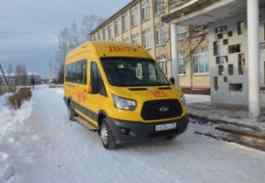 В сентябре 2017 года состоялось открытие спортзала МБОУ «Строевская  СОШ» после капитального ремонта.  Денежные средства в сумме 2143000  рублей выделены по программе «Ремонт» спортивных залов в сельской местности», из них 1093000 рублей – средства федерального и областного бюджета, 150000 – средства муниципального бюджета.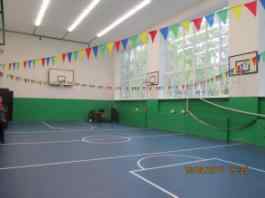 В рамках реализации программы «Доступная среда» проведены работы по созданию условий для обучения детей с ограниченными возможностями здоровья. По данной программе выделено 1538000 рублей из федерального и областного бюджетов, софинансирование местного бюджета составило 60000 рублей.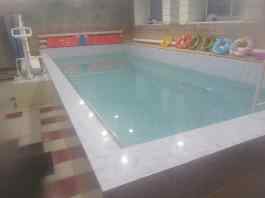 На 01.09.2015На 01.09.2016На 01.09.2017Количество учащихся в УКПпроживает в интернатах3268 (+64)51 (+4)58 (+7)3291  (+23)33  (-18)56  (-2)- Дмитриевский интернат (-2)3320 (+29)24 (-9)38 (-18)Количество классов267 (+4)268 (+1)267 (-1)Количество классов-комплектов246 (+6)250 (+4)248 (-2)Поступление в 1-е классы408 (+24)338 (-70)346 (+8)Поступление в 10-е классы144 (+1)135 (-9)131 (-4)Количество педагогов434 (в т.ч. 22 внешних совмест.)443  (в т.ч. 31 внешний совмест.)467  (в т.ч. 47 внешний совмест.)Количество воспитанников ДОУКоличество воспитанников в ЦППРК1846 (+13)53 (+3)1818  (-28)51 (-2)1786  (-32)50 (-1)Количество воспитателейВоспитатели в ЦППРКВоспитателей – 183 + 1 внеш Прочих  пед. работников – 35 +3 внешн.Итого:  218 +4 внешнихВоспитатели – 9Прочие пед.работники - 8Воспитатели – 180Прочих  пед. работников – 37 +5 внеш.Итого: 217 +5 внешнихВоспитатели – 9Прочие пед.работники - 8Воспитатели – 171Прочих пед. работников – 53 +3 внеш.Итого: 224 +3 внешнихВоспитатели – 9Прочие пед.работники - 9Количество средних школ – юр.лиц12 (УКП – 8)                                  + 1 УКП Малодорская+1 УКП КиземскаяИнтернаты – 312 (УКП – 6)- УКП Илезская- УКП БестужевскаяИнтернаты – 2- 1 Дмитриевская 12 (УКП – 4)- УКП Киземская- УКП СтроевскаяИнтернаты – 2Количество основных школ – юр.лиц221(- 1  Едемская)Начальная школа – детский сад – юр.лиц1 (Монтессори)1 (Монтессори)1 (Монтессори)ДОУ – юр.лиц1 (Аленушка)1 (Аленушка)1 (Аленушка)Учреждения дополнительного  образования – юр.лиц0ДЮСШ, УДЮЦ – СП МБОУ «ОСОШ №2»00В них детей:УДЮЦДЮСШ4487 (+198)УДЮЦ     2948 (-96)ДЮСШ     568  (-126)Спортивные клубы при школах -971 (+420)5259  (+772)УДЮЦ  2689  (-259)ДЮСШ  539  (-29)Спортивные клубы при школах -2031  (+1060)5917 (+658)УДЮЦ  2102  (-587)ДЮСШ  529  (-10)Спортивные клубы при школах -2086  (+55)Интеллектуальные клубы при школах  1200В структурах находятся:Общее образованиеДошкольное образование6 основных школ1 школа-садЧадромская2 начальныхМинская Шурайская33 ДОУ (в т.ч. в 2 деятельностьприостановлена: д/с Солнышко, д/с Тополек – СП Малодорской СОШ)- д/с Колосок, Ельничек (упразднено)2 школа-садЧадромскаяКостылевская5 основных школ- Михалевская основная школа в начальную1 школа-садЧадромская3 начальныхМинская ШурайскаяМихалевская30 ДОУупразднено: д/с Солнышко, д/с Тополек – СП Малодорской СОШ; д/с Кораблик – СП Строевской СОШ)2 школа-садЧадромскаяКостылевская6 основных школ(+Едемская ООШ имени Розы Шаниной)1 школа-сад3 начальных30 ДОУ2 школа-садЧадромскаяКостылевскаяОРГАНИЗАЦИОННАЯ СТРУКТУРА:ОРГАНИЗАЦИОННАЯ СТРУКТУРА:Председатель:Романова Ольга Ивановна (с 21 ноября 2005 года),тел.: 5-14-71.  E-mail: romanovaoliv@mail.ruПрезидиум районной организации профсоюза:6 человек, средний возраст – 39 лет.- высшее образование –  6 чел. (100 %)Районный Совет профсоюза:37 человек (председатели первичных профсоюзных организаций), средний возраст –  39 лет.Образовательный уровень членов Совета: - высшее образование –  20 чел. (54 %)- среднее профессиональное – 17 чел. (46 %)Контрольно – ревизионная комиссия:3 человека2015 год2016 год2017 год2017 годКоличество работающих  в образовательных учреждениях, в которых имеются первичные профсоюзные организацииКоличество работающих  в образовательных учреждениях, в которых имеются первичные профсоюзные организацииКоличество работающих  в образовательных учреждениях, в которых имеются первичные профсоюзные организации1435 чел.1423 чел.1345 чел.1345 чел.Количество первичных профсоюзных организацийКоличество первичных профсоюзных организацийКоличество первичных профсоюзных организаций37373737Количество членов профсоюзаКоличество членов профсоюзаКоличество членов профсоюза649 чел.620 чел.644 чел.644 чел.Охват профсоюзным членствомОхват профсоюзным членствомОхват профсоюзным членством45,2%43,6%47,9%47,9%Принято в Профсоюз за годПринято в Профсоюз за годПринято в Профсоюз за год52 чел.58 чел.49 чел.49 чел.Выбыло из Профсоюза по личному заявлениюВыбыло из Профсоюза по личному заявлениюВыбыло из Профсоюза по личному заявлению28 чел.19 чел.11 чел.11 чел.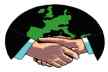 СОЦИАЛЬНОЕ ПАРТНЕРСТВОСОЦИАЛЬНОЕ ПАРТНЕРСТВОСОЦИАЛЬНОЕ ПАРТНЕРСТВОСОЦИАЛЬНОЕ ПАРТНЕРСТВОГодыКоличество МБОУ –юридических лицКоличество заключенных и зарегистрированныхколлективных договоров:Количество заключенных и зарегистрированныхколлективных договоров:% охвата учреждений кол.договорамиГодыКоличество МБОУ –юридических лицВСЕГОИз них: заключенов отчетном году% охвата учреждений кол.договорами2015год1614887,5%2016 год1512480%2017 год1512180%Наименование показателя (значение в 2018 г.)201520162017Удельный вес МОО, в которых оценка деятельности общеобразовательных организацийосуществляется на основании показателей эффективности деятельности общеобразовательных организаций (100%)100%100%100%Удельный вес МОО,  в которых оценка деятельности  руководителей и основных категорий педагогических работников осуществляется на основании показателей эффективности  их деятельности (100%)100%100%100%ДОШКОЛЬНОЕ ОБРАЗОВАНИЕДоля обучающихся по программам, соответствующим требованиям стандартов дошкольного образования(100%)36%100%100%Соотношение  заработной платы педагогов ДОУ к  средней заработной плате в  общем образовании  (100%)100,3%100,8%100,3%Численность воспитанников ДОУ в расчете на 1 педагогического работника (8,1)7,96,88,3Охват детей услугами ДОУ в возрасте от 0 до 3 лет (44%)59%60,%58%ОБЩЕЕ ОБРАЗОВАНИЕОтношение среднего балла ЕГЭ (в расчете на 1 предмет) в 10% общеобразовательных организаций с лучшими результатами ЕГЭ к среднему баллу ЕГЭ (в расчете на 1 предмет) в 10% общеобразовательных организаций с худшими результатами ЕГЭ (1,4)1,741,791, 66Средний балл единого государственного экзамена в 10 процентах школ с худшими результатами единого государственного экзамена (57)3934,2Удельный вес численности педагогических работников общеобразовательных организаций в возрасте до 35 лет в общей численности педагогических работников общеобразовательных организаций (24%)28,8%21,9%18,2%Численность обучающихся по программам общего образования в расчете на 1  педагогического работника общеобразовательной организации (9,4)8,78,19,0Соотношение заработной платы педагогов к средней  заработной плате в Архангельской  области (100%)100,3%101,8%100%ДОПОЛНИТЕЛЬНОЕ ОБРАЗОВАНИЕОхват детей в возрасте 5 – 18 лет программами дополнительного образования детей в  общей численности детей в возрасте 5 – 18 лет  (80%)80%80%80%Удельный вес численности обучающихся общеобразовательных организаций, участвующих в олимпиадах и конкурсах различного уровня, в общей численности обучающихся общеобразовательных организаций (46)40%54%46%Соотношение заработной платы педагогических работников муниципальных организаций ДОД к средней заработной плате учителей в Архангельской области (100%)83,3%103,4%100%2015 г. (тыс. руб.)2016 г. (тыс. руб.)2017 г.(тыс. руб.)Количество ОО959Муниципальный бюджет24505397998Областной и федеральный бюджет9041,69в т.ч. за счет средств программы «Доступная среда»38505327,610Образовательные учрежденияСреднегодовая начисленная заработная плата педагогических работников:Среднегодовая начисленная заработная плата педагогических работников:Среднегодовая начисленная заработная плата педагогических работников:Образовательные учрежденияшколадетский саддоп.образов.Бестужевская средняя школа39 800,6031 706,7055 250,00Строевская средняя школа40 523,3033 631,6029 937,50Березницкая средняя школа38 683,3032 795,1032 515,20Устьянская средняя школа39 737,0032 202,2032 269,70Начальная школа-д/с М.Монтессори39 362,8033 518,5039 833,30Октябрьская средняя школа № 133 788,6031 381,9019 138,90Октябрьская средняя школа № 241 108,0033 415,246 812,30Малодорская средняя школа38 282,8032 531,5045 791,70Ульяновская средняя школа41 501,0032 442,2041 888,90Илезская средняя школа38 342,9032 067,70-Лойгинская средняя школа40 959,7032 145,20-Киземская средняя школа38 260,6032 175,90-Дмитриевская средняя школа37 429,8032 157,70-Синицкая основная школа37 860,2031 125,0038 407,40ЦРР – детский сад «Аленушка»-29 404,70-ИТОГО по району:38 731,6032 133,5041 307,602015 год2016год2017 годОбластной бюджет (тыс. руб.)на реализацию основных общеобразовательных программ, всего437607,3453398,90474516,40Фонд оплаты труда423589,7436296,10458515,35Учебные расходы - всего:14017,617102,8016001,05из них: услуги Интернет1969,61783,41625,2Местный бюджет (тыс. руб.), в т.ч.139912,65162919,93169120,2Фонд оплаты труда67485,969 739,1575882,55Питание1460,61 437,701497,50№Ф.И.О.Место работы, должностьГод награждения1.Юркина Евгения ФедоровнаЧадромская семилетняя школа, учитель русского языка и литературымай 1949 г.2.ВласоваКалерия ЛиверьевнаПавлицовская семилетняя школа, учитель русского языка и литературыноябрь 1949 г.№Ф.И.О.Место работы, должностьГод награждения1.Дружинин Владимир АфанасьевичУстьянская средняя школа, учитель физики1972 г.2.Дружинина Анастасия ИвановнаУстьянская средняя школа, учитель русского языка и литературы1972 г.№Ф.И.О.Место работы, должность1.Прожерина Таисья ПротасьевнаУстьянская средняя школа, учитель биологиив 1976 году2.ПрохоровВениамин ФедоровичУстьянская средняя школа, учитель математики3.Истомина Александра ИвановнаОктябрьская средняя школа, учитель начальных классов№Ф.И.О.Последнее место работы, должность в отрасли образованияГод награждения1.Булатова Галина АлексеевнаРайонное Управление образования, начальник2003 г.2.ОжиговаАлександра ЯковлевнаМОУ «ОСОШ № 1», учитель математики2007 г.3.Павловская Валентина НиколаевнаУправление образования, ведущий специалист2010 г.№Ф.И.О.Последнее место работы, должность в отрасли образованияГод присвоения1.Сыворотка Александра ГавриловнаОктябрьская средняя школа № 2, заместитель директора по УВР2001 г.2.Ожигова Александра ЯковлевнаОктябрьская средняя школа № 1, учитель математики2001 г.3.СоболеваЕлизавета ГригорьевнаУправление образования, начальник2010 г.№Ф.И.О.Место работы, должностьГод награжденияПримечание1.Коробицына Анастасия МихеевнаСтроевская средняя школа, учитель математики1969 г.умерла 31.05.1994 г.2.Конева Надежда ЕфимовнаБестужевская средняя школа, учитель истории1977 г.умерла 18.06.2004 г.3.КононоваВераИвановнаКвазеньгская восьмилетняя  школа, завуч1978 г.пенсионер4.Сыворотка Александра ГавриловнаОктябрьская восьмилетняя школа, завуч1983 г.умерла 07.07.2008 г.5.КононоваВалентина НиколаевнаТарасонаволоцкая восьмилетняя школа, учитель русского языка и литературы1981 г.умерла 02.08.1989 г.6.Ожигова Александра ЯковлевнаОктябрьская средняя школа № 1, учитель математики1989 г.член Устьянской местной общественной организации педагогов им. М.А.Ожигова№Ф.И.О.Место работы,должностьГод награжденияПримечание7.ЗаостровцеваТамара НиколаевнаУстьянская средняя школа, учитель математики1996 г.учитель математики в МБОУ «Устьянская СОШ»8.Герасименко Антонина ЯковлевнаОктябрьская средняя школа № 2, завуч1996 г.пенсионер9.Прожерина Таисья ПротасьевнаУстьянская средняя школа, учитель биологии1997 г.пенсионер10.СоболеваЕлизавета ГригорьевнаУправлениеобразования, начальник1997 г.общественный представитель губернатора Арх. обл.11.ЯсоноваЕкатерина АлександровнаУправление образования, заместитель начальника2002 г.пенсионер12.ПоповаИрина НиколаевнаМОУ «Октябрьская начальная школа», зам. директора по УВР2002 г.пенсионер13.ГорбуноваЛюдмила АлександровнаМДОУ «Детский сад «Аленушка», старший воспитатель2002 г.пенсионер14.КунинаЛюбовь НиколаевнаМОУ «Общеобразовательная Илезская СШ», учитель географии2003 г.пенсионер15.ВоловаВалентина АлександровнаМОУ «ОСОШ № 1», зам. директора по ВР2005 г.пенсионер16.РыжковаЛюбовь АлександровнаМБОУ «Устьянская средняя общеобразовательная школа», учитель биологии2014 г.учитель биологии в МБОУ «Устьянская СОШ»НаградыКоличество награжденных педагогов:Количество награжденных педагогов:Количество награжденных педагогов:Наградына 01 января 2016 г.2016 год2017 годПочетное звание «Заслуженный учитель Российской Федерации»12 чел.------Почетное звание «Почетный работник общего образования Российской Федерации»  (учреждено с 1999 г.)43 чел.2 чел.Почетное звание «Почетный работник сферы образования Российской Федерации»(учреждено с 2017 г.)3 чел.- Федорова С.В., старший методист МБОУ «Начальная школа – детский сад М.Монтессори».- Уварова О.А., заведующий    детским садом «Улыбка» филиал МБОУ «Строевская СОШ».- Зайцева Г.А., начальник   Управления образования администрации МО «Устьянский муниципальный район».Почетное звание «Почетный работник образования Архангельской области» (с 2009 г.)1 чел.Кротова Э.В., учитель истории и обществознания МБОУ «Устьянская СОШ»------Почетная грамота Министерства образования и науки Российской Федерации 112 чел.12 чел.4 чел.- Негматуллина Л.В., учитель   начальных классов МБОУ     «ОСОШ № 1».- Туркина Н.И., заместитель    директора по учебно-воспитательной работе МБОУ    «ОСОШ № 2».  - Медведникова Н.В., учитель   физической культуры МБОУ «Устьянская СОШ». - Лукинская А.Б., воспитатель  МБОУ «Устьянская СОШ» СП     Детский сад «Солнышко».НаградыКоличество награжденных педагогов:Количество награжденных педагогов:Количество награжденных педагогов:Наградына 01 января 2016 г.2016 год2017 годПочетная грамота Губернатора Архангельской области6 чел.3 чел.2 чел.- Чеснокова Л.И., директор    МБОУ «Ульяновская СОШ».- Чеснокова Г.Н., педагог-  организатор МБОУ «ОСОШ  № 2»Почетная грамота Министерства образования и науки Архангельской области (с 2010 г.)83 чел.12 чел.16 чел.Благодарность Министерства образования и науки Архангельской области------3 чел. Годы:Образование, квалификацияПо району:По району:По району: Годы:Образование, квалификация2015 год2016 год2017 год Годы:Образование, квалификацияиз 382 педагоговиз 372 педагоговиз 403 педагоговВысшее образование275 чел.(72%)279 чел.(75%)289 чел. (72%)Высшая квалификационная категория49 чел.(13%)48 чел.(13%)56 чел. (14%)Первая квалификационная категория171 чел.(45%)159 чел.(43%)154 чел (38%) Годы:Образование, квалификацияПо району:По району:По району: Годы:Образование, квалификация2015 год2016 год2017 год Годы:Образование, квалификацияиз 265 педагогов (в т.ч. 27 руководителей)из 256 педагогов (в т.ч. 22 руководителей)из 247 педагогов (в т.ч. 23 руководителей)Высшее образование73 чел.(27,5%)75 чел.(29,3%)70 чел. (28,3%)Высшая квалификационная категория22 чел.(9,2%)33 чел.(14,1%)36 чел. (16%)Первая квалификационная категория89 чел.(37,4%)98 чел.(41,9%)91 чел. (40,6%) Категории:Педагогические работники / из них учителя (чел.):Педагогические работники / из них учителя (чел.):Педагогические работники / из них учителя (чел.):Категории:2015 год2016 год2017 годСЗД (соответствие занимаемой должности)97 / 5132 / 1054 / 31Первая квалификационная категория89 / 4831 / 1441 / 19Высшая квалификационная категория30 / 1411 / 429 / 17ВСЕГО:216 / 11374 / 28124 / 67                         Годы:Должности:2015 год2016 год2017 годДиректора ОУ, филиалов, заместители директоров, заведующие ДОУ, руководители СП5 чел.---7 чел.№ПредметОбразовательное учреждение1.Математика,информатика МБОУ «Лойгинская средняя общеобразовательная школа»2.Математика, физика«Квазеньгская основная общеобразовательная школа» филиал МБОУ «Бестужевская СОШ»3.МатематикаМБОУ «Октябрьская средняя общеобразовательная школа № 1»4.Русский язык и литератураМБОУ «Березницкая средняя общеобразовательная школа» филиал «Едемская основная общеобразовательная школа им. Розы Шаниной»4.Русский язык и литератураМБОУ «Киземская средняя общеобразовательная школа»5.Английский языкМБОУ «Киземская средняя общеобразовательная школа»5.Английский языкМБОУ «Октябрьская средняя общеобразовательная школа № 1»5.Английский язык «Квазеньгская основная общеобразовательная школа» филиал МБОУ «Бестужевская СОШ»5.Английский языкМБОУ «Устьянская средняя общеобразовательная школа»5.Английский языкМБОУ «Устьянская средняя общеобразовательная школа» филиал «Орловская основная общеобразовательная школа»5.Английский языкМБОУ «Ульяновская средняя общеобразовательная школа»5.Английский языкМБОУ «Синицкая основная общеобразовательная школа»6.Информатика МБОУ «Киземская средняя общеобразовательная школа» 7.Начальные классыМБОУ «Синицкая основная общеобразовательная школа» 8.Педагог - психологМБОУ «Октябрьская средняя общеобразовательная школа № 2»8.Педагог - психологМБОУ «Киземская средняя общеобразовательная школа»9.ВоспитательМБОУ «Центр развития ребенка – Детский сад «Алёнушка»ГодыОУКоличество молодых специалистовПредмет (профиль), должность2015 годОСОШ № 21учитель начальных классов2015 годУльяновская СОШ1учитель начальных классов2015 годУстьянская СОШ1учитель истории и обществознания2015 годУстьянская СОШ1учитель физической культуры и трудового обучения2016 годУстьянская СОШ1учитель физической культуры2016 годУстьянская СОШ1учитель истории и педагог дополнительного образования2016 годУстьянская СОШ1педагог дополнительного образования2016 годКиземская СОШ1учитель русского языка и литературы2016 годДмитриевская СОШ1учитель английского языка2016 годСиницкая ООШ1учитель истории и обществознания2017 годБерезницкая СОШ (СП Детский сад «Березка»)1музыкальный руководитель2017 годОСОШ № 11учитель английского языка2017 годОСОШ № 1 (СП Детский сад «Ручеек»)2воспитатель2017 годОСОШ № 21педагог дополнительного образования2017 годУстьянская СОШ (филиал «Орловская ООШ»)1учитель русского языка и литературы2017 годНачальная школа – детский сад М.Монтессори1воспитатель2017 годЦРР – Детский сад «Алёнушка»1воспитательВСЕГО:18 чел.ГодКол-во детей посещающих ДОУ% охвата2015176595%2016174595%2017171695%В  день с учётом  периода  пребывания воспитанника в организации (рублей в  сутки)В  день с учётом  периода  пребывания воспитанника в организации (рублей в  сутки)В  день с учётом  периода  пребывания воспитанника в организации (рублей в  сутки)В  день с учётом  периода  пребывания воспитанника в организации (рублей в  сутки)Сокращённого пребывания (6-ти часовое пребывание)Сокращённого пребывания (8,9, 9,5 и 10,5 часовыми режимами пребывания)Полного дня с 12-ти часовым режимом пребыванияКруглосуточного пребывания77.5110135155ГодДети-инвалидыДети с ограниченными возможностями здоровья201422214 в т.ч.   через ПМПК2015102302016112672017132362014-2015 уч.год2014-2015 уч.год2015-2016 уч.год2015-2016 уч.год2016-2017 уч.год2016-2017 уч.годУспева-емостьКачествоУспева-емостьКачествоУспева-емостьКачествоНачальное общее98,368,698,959,797,353,9Основное общее99,438,498,938,198,340,4Среднее общее99,248,199,354,799,653,7Всего по району9948,499479846,8Количество медалистовВсего – 5Федеральные золотые – 5 (4%)Региональные золотые – 5 (4%)Всего – 5Федеральные золотые – 5 (4%)Региональные золотые – 5 (4%)Всего – 14 чел.Федеральные золотые – 10 (7,9%)Региональные золотые – 10 (7,9%)Региональные серебряные – 4(3,2%)Всего – 14 чел.Федеральные золотые – 10 (7,9%)Региональные золотые – 10 (7,9%)Региональные серебряные – 4(3,2%)Всего- 24 чел.Федеральные золотые –19 (14 %)Региональные золотые – 19 (14 %)Региональные серебряные – 5 (3,7  %)Всего- 24 чел.Федеральные золотые –19 (14 %)Региональные золотые – 19 (14 %)Региональные серебряные – 5 (3,7  %)Оставлено на повторное обучениеВсего – 10 (0,3%)Справки - 0Всего – 10 (0,3%)Справки - 0Всего – 16 (0,4%)Справки - 1Всего – 16 (0,4%)Справки - 1Всего: 25 (0,7 %)Справки- 2  (9 класс)Всего: 25 (0,7 %)Справки- 2  (9 класс)ИТОГИ ЕГЭУспева-емостьСредний баллУспева-емостьСредний баллУспева-емостьСредний баллРусский язык1006899,364,410071,7Математика профиль10047,610043,310042,3Математика  база10047,696,641004ИТОГИ  ОГЭУспеваемостьУспеваемостьСредний баллСредний баллСредний баллУспеваемостьУспеваемостьСредний баллСредний баллУспеваемостьУспеваемостьСредний баллСредний баллИТОГИ  ОГЭрайонобластьрайонрайонобластьрайонобластьрайонобластьрайонобластьрайонобластьРусский язык99,398,798,729,229,610098,829,530,899,699,730,6(оценка 4,1)31,2(оценка 4,2)Математика94,794,394,312,113,598,895,914,815,899,699,714 (оценка 3,5)15,6 (оценка 3,7)Наименование предметаСредний баллСредний баллСредний баллДоля учащихся, преодолевших минимальный баллДоля учащихся, преодолевших минимальный баллДоля учащихся, преодолевших минимальный баллНаименование предмета201520162017201520162017Литература60,756,562,3100100100Обществознание5553,252,895,685,593,1История России48,849,658,989,7100100Английский язык55,646,86410083,3100Химия62,447,440,210094,171,4Биология55,943,748,692,382,377,8Физика51,64649,910095,1100Информатика5961,7637592,3100География48,57060,5100100100Наименование предмета201520152015201620162016201720172017Доля учащихся, преодолевших минимальный баллСредний баллКачествоДоля учащихся, преодолевших минимальный баллСредний баллКачествоДоля учащихся, преодолевших минимальный баллСредний баллКачествоБиология10024,1507819,018,910022,6 (оценка  3,3)24,4Химия10021,37597,617,935,710018,5 (оценка 3,6)48,6Физика10025,310096,319,144,410020,3 (оценка 3,6)52,9История России10026,310075,717,413,510024,5 (оценка 3,8)68,2Обществознание94,427,977,884,720,825,998,822,9 (оценка 3,4)39География---71,915,925,310019 (оценка 3,5)43Информатика10012,86093,312,055,699,910,4 (оценка 3,5)37,4Английский язык85,744,957,262,542,95010050,5 (оценка 4)66,7Литература---66,712,066,610019,7 (оценка 4,7)100201520162017Финансирование (руб.):Финансирование (руб.):Финансирование (руб.):Финансирование (руб.):Муниципальный бюджет750 000,001 147 500,00 640 000,00Областной бюджет7 160 000,00 6 298 000,00 4 636 056,00Итого:7 910 000,007 445 500,005 276 056,00Оздоровление:Оздоровление:Оздоровление:Оздоровление:Общий охват оздоровленных детей,  в том числе:3085(96 %)3002 (92%)3349 (100%)Лагеря с дневным пребыванием258721182811Загородные стационарные оздоровительные лагеря339639 304Специализированные (профильные) лагеря159175 2162016КлассыКоличество, чел.Из них получают горячее питание% охватаСтоимость питания (среднее значение в день, руб.)Стоимость питания (среднее значение в день, руб.)2016КлассыКоличество, чел.Из них получают горячее питание% охватаЗавтракОбедВсего учащихся,1 - 113291304492,530,0050,00В том числе:1 - 41439143599,730,0050,005 - 111852160986,930,0050,002017КлассыКоличество, чел.Из них получают горячее питание% охватаСтоимость питания (среднее значение в день, руб.)Стоимость питания (среднее значение в день, руб.)2017КлассыКоличество, чел.Из них получают горячее питание% охватаЗавтракОбедВсего учащихся,1 - 11332030448730,0050,00В том числе:1 - 41431142799,730,0050,005 - 111889146177,330,0050,00МБОУКлассыЧисленность уч-сяПредметы, изучаемые на профильном уровнеУстьянская СОШ1032математика, русский язык, история, обществознание, химия, физика, биология, информатика, английский языкУстьянская СОШ1136математика, русский язык, история, обществознание, химия, физика, биология, информатика, английский языкОСОШ №11029математика, русский язык, история, обществознание, химия, физика, биология, информатикаОСОШ №11126математика, русский язык, история, обществознание, химия, физика, биология, информатикаОСОШ №21025математика, русский язык, история,  физика, правоВсего по району2016 г.-121Охват -  43,8%Всего по району2017 г.-148Охват -  60%МБОУКлассы, предметыКоличество учащихсяСтроевская10 класс (русский)11 класс (русский)86Киземская11 класс (русский)10Березницкая10 класс (русский, обществознание)9Березницкая11 класс (русский)6Малодорская10 класс (русский)11 класс (русский)23Илезская10 класс (русский)5Ульяновская10 класс (обществознание, право)11 класс (обществознание, право)69Бестужевская10 класс (русский)4Лойгинская-Дмитриевская--Охват  в рамках УУПОхват  в рамках УУП26%Показатели2015г.2016г.2017г.Количество участников (данные считаются один раз)351363387Доля от общего количества  обучающихся 7-11 классов30%30%31,4%Количество победителей и призеров (данные считаются один раз)90135148Доля от общего количества участников26%37%38,2%Количество обучающихся, прошедших для участия  в региональном этапе (данные считаются один раз)372637Доля от общего количества участников11%7%9,5Показатели2016г2017гКоличество участников (данные считаются один раз)154149Доля от общего количества  обучающихся 5-6 классов24%23%Количество победителей и призеров (данные считаются один раз)5360Доля от общего количества участников34%40%Уч. годФ.И.ученикаКлассШколаФ.И.О.учителяПредметМесто2014-2015Данилишин Виктор9ОрловскаяТарбаева Н.Н.русский языкпобедитель2014-2015Жилинский Алексей10УстьянскаяРыжкова Л.А.биологияпризер2014-2015Ржавитин Валерий10ОСОШ № 1Цаплева Н.В.история правопризер победитель2014-2015Гурчак Александр11ОСОШ № 1Эндлер А.С.ОБЖпризер2015-2016Резанов Александр11ОСОШ №1Эндлер А.С.ОБЖпризер2015-2016Козлова Софья10УстьянскаяРыжкова Л.А.биологияпризер2015-2016Кожевникова Ольга11УстьянскаяРыжкова Л.А.биологияпризер2015-2016Белая Алена10УстьянскаяРыжкова Л.А.экологияпризер2015-2016Соколова Вероника10УстьянскаяРыжкова Л.А.экологияпризер2015-2016Кожевникова Ольга11УстьянскаяРыжкова Л.А.экологияпризер2015-2016Кашина Анастасия9УльяновскаяКашина Т.Ф.обслуживающий трудпризер2015-2016Акулова Алена11УльяновскаяКашина Т.Ф.обслуживающий трудпризер2016-2017Кашина  Анастасия10УльяновскаяКашина Т.Ф.обслуживающий трудпобедитель2016-2017Кривенко        Екатерина9ОСОШ №2Белова Т.И.литературапобедитель2016-2017Платицына Анастасия9ОСОШ № 1Эндлер А.С.ОБЖпризер2016-2017Котов Иван10УльяновскаяЕдемская Е.Н.русский языкпризер2016-2017Козлова Софья11УстьянскаяРыжкова Л.А.экологияпризерНаименование МБОУ ДОДКол-во педагог.Кол-во воспит.Кол-во воспит.Всего группВсего группВ т.ч. на базе ОУВ т.ч. на базе ОУНаправленность программНаименование МБОУ ДОД2017201620172016201720162017Направленность программМБОУ «ОСОШ №2» СП «Октябрьская ДЮСШ»Основных: 12Совместителей:553952136333129физкультурно-спортивныевиды спорта: баскетбол, волейбол, самбо,  мини-футбол, хоккей с шайбой, стрельба из пневматического оружия, горнолыжный спорт, биатлон, настольный теннис.МБОУ «ОСОШ №2» СП «Устьянский ДЮЦ»Основных: 15Совместителей:6927192102176155153131-художественная;-социально – педагогическая; -туристко-краеведческая;-техническая;-естественнонаучная.НаименованиеМБОУ ДОДНазвание мероприятияРезультатМБОУ «ОСОШ №2» СП «Октябрьская ДЮСШ»Первенство города Мончегорска по горнолыжному спорту среди мальчиков 2005-2006 г.р.Васильев Иван занял 9 местоМБОУ «ОСОШ №2» СП «Октябрьская ДЮСШ»Открытое лично-командное первенство Вологодской области по биатлону на призы двукратного Олимпийского чемпиона, ЗМС А.Н. АлябьеваКошкина Екатерина – 2 местоЧеглаков Николай – 2 местоМБОУ «ОСОШ №2» СП «Октябрьская ДЮСШ»Первенство Архангельской области по баскетболу среди юношей 2002-2003 гг.1 местоОбластная Спартакиада среди обучающихся общеобразовательных учреждений Архангельской области по пулевой стрельбеВолова Ольга заняла 1-е местоПервенство Архангельской области по баскетболу среди юношей 2001 г.р.1 местоОткрытый лично- командный Кубок Вологодской области по биатлону (кросс) на призы двукратного Олимпийского чемпиона, ЗМС А.Н. Алябьева1 место – Фёдорова Мария (2,4 км)1 место – Шерягин Никита (4 км)2 место – Фатеев Илья (4 км)Открытый Кубок города Вологды по самбоГолубев Виталий - 2 место(32 кг.);Правдин Артем - 2 место(42 кг.);Кошкин Егор - 2 место(60 кг.);Кириченко Никита - 3 место(65 кг.);Кузнецов Александр - 3 место(60кг.);Звездин Степан - 3 место(26 кг.)Первенство Архангельской области по волейболу среди девушек 2003-2004 г.р.3 место8-й междугородний турнир по баскетболу среди девочек 2004 г.р.1 местоОткрытый Чемпионат Архангельской области по пулевой стрельбеВолова Ольга заняла 2 местоМеждугородный турнир Кубок Двины по настольному теннисуБорский Георгий занял 4 местоОбластная Спартакиада среди обучающихся общеобразовательных учреждений Архангельской областиКомплексный зачет 3 местоМБОУ «ОСОШ №2» СП «Устьянский ДЮЦ»Международный конкурс декоративно – прикладного творчества «Московские звёзды» г.МоскваДиплом 1 степени, 3 лауреата,2 призера, всего 12 участников.МБОУ «ОСОШ №2» СП «Устьянский ДЮЦ»Межрегиональная детская проектно – исследовательская конференции "Я познаю Мир" г.Вельск Апрель 20171 победитель, 4 призёраМБОУ «ОСОШ №2» СП «Устьянский ДЮЦ»Областной фестиваль бардовской песни имени Заплатина. г.Архангельскапрель 20171 призёрМБОУ «ОСОШ №2» СП «Устьянский ДЮЦ»X Межрегиональном конкурс хореографических коллективовКотласский районп.Куимиха, апрель 2017Диплом 1 степениДиплом 3 степени в номинации «Танцы народов Мира»Диплом 3 степени в номинации «Эстрадный танец»МБОУ «ОСОШ №2» СП «Устьянский ДЮЦ»Областной молодёжный конкурс "Триумф" г.Северодвинскноябрь 2016Диплом 3 степени в номинации «Народный танец»МБОУ «ОСОШ №2» СП «Устьянский ДЮЦ»  VII областной фестиваль хореографических коллективов "Хрустальная туфелька" г.АрхангельскДиплом 1 степениМБОУ «ОСОШ №2» СП «Устьянский ДЮЦ»IV межрегиональный фестиваль - конкурс «Самоцветы Севера» г.КотласДиплом 1 степениДиплом 3 степениМБОУ «ОСОШ №2» СП «Устьянский ДЮЦ» IV межрегиональный конкурс детского и юношеского творчества "Радуга" г.КировЛауреатМБОУ «ОСОШ №2» СП «Устьянский ДЮЦ»III  Международный конкурс хореографических коллективов "Открытые страницы"  г.Вологдамарт 2017Диплом 1 степениМБОУ «ОСОШ №2» СП «Устьянский ДЮЦ»Всероссийский конкурс детского творчества "Выше неба" г.МоскваЛауреат 2 степени2016г.2016г.2017г.2017г.Количество участниковКоличество школКоличество участниковКоличество школУчебно-исследовательская  конференция  для учащихся  начальных  классов «Юный исследователь» (проводилась по округам)78177815Учебно-исследовательская  конференция  для учащихся 5-8 классов «Я - исследователь» (проводилась по округам)72164815Учебно-исследовательской  конференции  для учащихся 9-11 классов«Юность Устьи»3393012Перечень образовательных организацийКоличество участниковКоличество участниковКоличество участниковПеречень образовательных организаций2015 год2016 год2017 годМБОУ «Устьянская СОШ»6107МБОУ «Строевская СОШ»426МБОУ «Бестужевская СОШ»364МБОУ «Березницкая СОШ»253ГодКол-во участниковПобедители, призерыСекция, темаУчитель20165Ожигин  Иван МБОУ «Березницкая СОШ», 9 класс 1 место «Интернет –  зависимость в цифрах и фактах»Иванова Татьяна Васильевна20165Пушкин Михаил  МБОУ «Устьянская СОШ», 10  класс 2 место«Социология»«Исследование толерантности учащихся 9-11 классов в МБОУ «Устьянская СОШ»»Кротов Николай Геннадьевич20165Волкова Виктория МБОУ «Строевская СОШ», 10 класс 3 место«Языкознание»«Что таят слова-обращения?»Волова Надежда Николаевна20165Гулькова  Анастасия МБОУ «Устьянская СОШ», 11  класс3 место«Химия»«Качественный и количественный анализ ацетилсалициловой кислоты в лекарственных препаратах на ее основе»Реймер Людмила Владимировна20165Темежников Антон МБОУ «Устьянская СОШ», 9  класс специальный приз жюри«Химия»«Исследование скорости горения древесины»Реймер Людмила Владимировна20179Берсанова Айшат МБОУ «Устьянская СОШ», 11  класс1 место «Социология»«Особенности прав детей, находящихся под опекой (попечительством)»Кротова Эльвира Владимировна20179Пушкин Михаил МБОУ «Устьянская СОШ», 11  класс2 место «Психология»«Факторы формирования ценностных ориентаций школьников, влияющие на их толерантное мировоззрение»Кротов Николай Геннадьевич20179Хромых Ульяна  МБОУ «ОСОШ №2», 10  класс3 место«Литература»«Актуальность проблематики произведений А.Н. Островского (на примере популярных в наше время пьес)»Денисова Любовь Михайловна20179Темежников Антон МБОУ «Устьянская СОШ», 10  класс3 место«Химия»«Исследование качества альтернативных видов топлива для их последующего применения»Реймер Людмила Владимировна№Наименование ОУ2013 г.(3 175)2014 г.(3 135)2015 г.(3 215)2016 г.(3 268)2017 г.(3 295)По району8,5%241чел.0,9% 28-кол-ва8,6%234 чел.1,2% 37-кол-ва10%279чел.1,4% 44-кол-ва10%330чел. 1,7%  57-кол-ва5,3%186 чел. 1,9% 64 командыЗОЛОТОЙ ФОНД113651ЗОЛОТОЙ ФОНД    «НАУКИ ЮНОШЕЙ ПИТАЮТ»----1ЗОЛОТОЙ ФОНД «ОЛИМПИЙСКИЕ НАДЕЖДЫ»-6248СЕРЕБРЯНЫЙ ФОНД343027309СЕРЕБРЯНЫЙ ФОНД«ОЛИМПИЙСКИЕ НАДЕЖДЫ»-54620 чел. и 1 командаСЕРЕБРЯНЫЙ ФОНД«И КРАСОТА, И ВДОХНОВЕНИЕ»-1221СЕРЕБРЯНЫЙ ФОНД«НАУКИ ЮНОШЕЙ ПИТАЮТ»--419СЕРЕБРЯНЫЙ ФОНД«ИНТЕЛЛЕКТ БУДУЩЕГО»----11.МБОУ «ОСОШ №1»8,3%(51+3кол.)6,4%(38+6кол.)8,2%(54+3+1+2)11,9%(83+6+0+0+1)5,3%(42) 3ком. СП д/с «Рябинушка»1 2 1--СП д/с «Ладушки»-1 2-1СП «Костылевская начальная школа–детский сад»---112.МБОУ «ОСОШ №2»8,6%(49чел)8,8%(51+2кол)8%(48+1)13,4% (73+7)6,3%(38)4ком.СП «УДЮЦ»3кол.3кол.3кол.4кол.6ком.СП «Октябрьская ДЮСШ»----7ком.3.МБОУ «Устьянская СОШ»10%(48+2кол)10,9%(45+7кол)11%(51+1+3)12,6% (61+6+0)8%(46) 9ком.СП д/с «Василёк»----1СП д/с «Журавлик»11--1СП д/с «Солнышко»11 3-1Филиал «Орловская ОШ» 13,3%(4)13%(4)18,8%(6)6% (2)7%(2)4.МБОУ «Киземская СОШ»4,8%(14+1кол)5,6%(17)5,2%(11+2+2)3,4% (9+1+2)1,1%(3)1ком.СП д/с «Солнышко»13222СП д/с «Надежда»1---15.МБОУ «Илезская СОШ»4,2%(5)5,2%(4+1кол)11%(9+1+1)9,8% (9+1+0)2%(2)СП д/с «Лесок»--1--6.МБОУ «Дмитриевская СОШ» 6,7%(4+1кол)5,5%(2+1кол)8,6%(4)--Филиал «Михалевская  НОШ»15,4%(4)23,8(5)13,3%(2)40%(2)25%(1)2ком.СП д/с «Колобок»1----7.МБОУ «Лойгинская СОШ»5,2%(4)6,2%(4)13,4%(7+2)11,1%(7+0)1,7%(1)8.МБОУ «Бестужевская СОШ»  5,9%(5)2,3%(2)9,6%(7+1)4,4%(4+0+1+1)4,2%(4)2ком.филиал  «Глубоковская ООШ»  -4,7%(1)-14,3%(1)2ком.филиал «Квазеньгская ООШ»-4,3%(2)2%(1)4,6%(2)-филиал  д/с «Дружные ребята»-6%(1)-1-9.МБОУ «Березницкая СОШ»7,6%(11чел)8,2%(10+2кол)15%(19+3)15,9%(17+6+2)4,2%(6)5ком.СП д/с «Березка»1--21филиал «Едемская ООШ им. Р. Шаниной»2%(1)4,4%(2)-15,5%(6+1кол)6,4%(3)10.МБОУ «Ульяновская СОШ» 10,7%(9+2кол)11,7%(11+1кол)12,5%(12+1)13,2%(10+4)6,4%(7)4ком.филиал «Ростовская ООШ»9%(4)2,5%(1)11%(5)9,2%(5)-11.МБОУ «Строевская СОШ» 10,2%(10+2кол)13,4(10+5кол)24,5%(18+8)17,7%(14+3)6,7%(6)6ком.филиал «Плосская ООШ»11,8%(3+1кол)15,2(5)10,5%(4)3,1%(1)3,3%(1)СП д/с «Улыбка»----112.МБОУ «Малодорская СОШ»8,4%(7+1кол)9,7%(9)9,6%(8+1)10%(8+1)4,4%(4)1 ком.СП д/с «Радуга»1--1-13.МБОУ «Синицкая ООШ»9,5%(4)2,8%(1)21,9%(3+4)11,4%(4)6,1%(2)14.МБОУ «Начальная школа-детский сад         М. Монтессори»0,8%(1+1кол)1,4%(4)(1) (3)  10,8%(7)1ком.МБДОУ "ЦРР – д/с «Алёнушка»---2 1МБУ ДО «УДШИ»-1кол-дуэт-		-1ком.МБУ ДО ДШИ «Радуга»4 кол4кол1кол0кол3ком.МБУК «ОЦДК»4 кол-3кол4кол7ком.Березницкий  КСК--1кол1кол-ИТОГО:ИТОГО:241+28кол269серт234+37кол271серт279+44кол323серт330+57кол 387серт186+64ком.250сертГодЗолотой фондСеребряный фонд201114 человек36 человек20128 человек36 человек201311 человек34 человека20143 человека - Золотой фонд6 человек - Золотой фонд «Олимпийские надежды»30 человек - Серебряный фонд5 человек - Серебряный фонд «Олимпийские надежды»1 человек - Серебряный фонд  «И красота, и вдохновение»20156 человек - Золотой фонд2 человека - Золотой фонд «Олимпийские надежды»27 человек - Серебряный фонд4 человека - Серебряный фонд «Олимпийские надежды»4 человека - Серебряный фонд «Науки юношей питают»2человека - Серебряный фонд «И красота, и вдохновение»20165 человек:Надеева Мария, ученица 6 класса МБОУ «ОСОШ №12Кривенко Екатерина, ученица 8 класса МБОУ «ОСОШ №2»Кашина Анастасия, ученица 9 класса МБОУ «Ульяновская СОШ»Акулова Алена, ученица 11 класса МБОУ «Ульяновская СОШ»Никитинская Мария, ученица 10 класса МБОУ «Березницкая СОШ»Золотой фонд «Олимпийские надежды»4 человека:Филимонова Елизавета,ученица 9 класса МБОУ «Устьянская СОШ»Шестопалов Егор, ученик  7 класса МБОУ «ОСОШ №2»Кошкина Екатерина, ученица 10 класса МБОУ «ОСОШ №1»Летавин Владимир, ученик 4 класса МБОУ «ОСОШ №2»30 человек - Серебряный фонд6 человек - Серебряный фонд «Олимпийские надежды»2 человека - Серебряный фонд «И красота, и вдохновение»1 человек - Серебряный фонд «Науки юношей питают»20171 человек:Кашина Анастасия, ученица 10 класса МБОУ «Ульяновская СОШ»Золотой фонд «Олимпийские надежды»8 человек:Берсанов Адлан, ученик МБОУ «Устьянская СОШ"Владимиров Виталий, ученик 10 класса МБОУ «Устьянская СОШ»Голышев Степан, ученик 11 класса МБОУ «Устьянская СОШ»Горбунова Екатерина, ученица 9 класса МБОУ «Устьянская СОШ»Горбунова Елизавета, ученица 9 класса МБОУ «Устьянская СОШ»Домашняя Мария, ученица МБОУ «Устьянская СОШ»Летавин Владимир, ученик 5 класса МБОУ «ОСОШ №2»Филимонова Елизавета, ученица 10 класса МБОУ «Устьянская СОШ»Золотой фонд «Науки юношей питают»1 человек:Котов Иван, ученик 10 класса МБОУ «Ульяновская СОШ»9 человек - Серебряный фонд20 человеки 1 команда - Серебряный фонд «Олимпийские надежды»9 человек - Серебряный фонд «Науки юношей питают»1 человека - Серебряный фонд «И красота, и вдохновение»1 человека - Серебряный фонд «Интеллект будущего»выпуск, всегов том числе со справкой10-е классыССУЗна работу (и не учатся)не определеныоставлены на повторное обучение2014 год2841451350042015 год3021441533102016 год2931361460042017 год287131154101выпуск, всегов том числе со справкойВузыССУЗна работу(и не учатся)не определены по болезниармия2015 год12373450142016 год12679431032017 год1357360101№ п/пПоказателиОбщее кол-во общеобразовательных организаций в муниципальном образовании в 2016/17учебном году (юр. лица)14Общее кол-во учащихся 1-4 кл. в муниципальном образовании в 2016/17учебном году1431Общее кол-во учащихся 5-11 кл. в муниципальном образовании в 2016/17учебном году1889Кол-во общеобразовательных организаций, в которых в 2016/17учебном году изучаются курсы по формированию антикоррупционного мировоззрения учащихся (юр. лица)9Кол-во учащихся 1-4 кл., изучающих курсы, указанные в п. 40Кол-во учащихся 5-11 кл., изучающих курсы, указанные в п. 4184Кол-во общеобразовательных организаций, в которых в 2016/17учебном году проводились внеурочные мероприятия по внедрению элементов антикоррупционного воспитания и образования (юр. лица)12Кол-во учащихся 1-4 кл., участвовавших в мероприятиях, указанных в п. 7576Кол-во учащихся 5-11 кл., участвовавших в мероприятиях, указанных в п. 7916Кол-во общеобразовательных организаций, в которых в 2016/17учебном году внедрены элементы антикоррупционного воспитания и образования в учебный процесс (юр. лица)12Кол-во учащихся 1-4 кл., участвовавших в мероприятиях, указанных в п. 10772Кол-во учащихся 5-11 кл., участвовавших в мероприятиях, указанных в п. 101156Кол-во педагогических работников, прошедших обучение по программам повышения квалификации по формированию антикоррупционного мировоззрения учащихся2Кол-во педагогических работников, прошедших обучение по программам, указанным в п. 13, которые вели курсы по формированию антикоррупционного мировоззрения учащихся в 2016/17учебном году0Кол-во педагогических работников, прошедших обучение по программам, указанным в п. 13, которые проводили внеурочные мероприятия по внедрению элементов антикоррупционного воспитания и образования в 2016/17учебном году3Кол-во педагогических работников, прошедших обучение по программам, указанным в п. 13, которые в 2016/17учебном году внедряли в учебный процесс элементы антикоррупционного воспитания и образования 2Кол-во общеобразовательных организаций, использующих в работе методические рекомендации «Система воспитательной работы по формированию антикоррупционного мировоззрения в образовательном учреждении» (письмо Минобрнауки России от 20 мая 2013 г. № 08-585 «О формировании антикоррупционного мировоззрения учащихся»)14Кол-во общеобразовательных организаций, в которых оформлены информационные стенды (информационные буклеты и др.) по формированию антикоррупционного мировоззрения14Количество общеобразовательных организаций, в которых утвержден план мероприятий по реализации элементов антикоррупционного образования на соответствующий период14Количество общеобразовательных организаций, на сайте которых создан раздел «противодействие коррупции» с размещением в нем информации антикоррупционной направленности, в том числе информации о деятельности образовательного учреждения по внедрению элементов антикоррупционного воспитания и образования в образовательные программы и внеклассную работу14Количество общеобразовательных организаций, в которых назначены ответственные лица, наделенные функциями по предупреждению коррупционных правонарушений14Количество общеобразовательных организаций, в которых размещен и общедоступен опечатанный ящик по обращениям граждан9Количество общеобразовательных организаций, в которых создана рабочая группа по вопросу организации антикоррупционного образования9Количество общеобразовательных организаций, в которых педагогические работники и учащиеся принимали участие в областных конкурсах антикоррупционной направленности2Учебный годФ.И.О. педагогаОбразовательное учреждение2016-2017(региональный этап)Волова Любовь ВячеславовнаМБОУ «Строевская СОШ»2016-2017(региональный этап)Данилова Анна ВикторовнаМБОУ «ОСОШ №2»2016-2017(региональный этап)Юращук Елена ВладимировнаМБОУ «ОСОШ №1»Наименование органаКоличество заседанийСовет по введению ФГОС2Совет сетевого взаимодействия1Муниципальный экспертный Совет3НаправлениеСрокиОтветственныеРабота по введению ФГОС СОО («пилотные» площадки)2017-2019 гг.Зайцева Г.А..Завучи «пилотных» площадокПриказ УО от 04.07.2016 .№198Реализация ООП основного общего образования вкадетском классеОСОШ №1   ОСОШ №2Устьянская СОШБерезницкая СОШ2014 –2019гг.Руководители ОУЧугреева А.С.Проект «Обновление содержания и технологий общего образования средствами со-бытийности» через работу творческой группы Строевского школьного округа2017–2019гг.МБОУ «Строевская СОШ»Пеньевская И.И.Реализация региональной программы Архангельской области «Повышение уровня финансовой грамотности населения и развитие финансового образования в Архангельской области в 2014-2019 годах»2015-2019гг.МБОУ «Устьянская СОШ»Апробация программы «Социокультурные истоки для детей дошкольного возраста»2016-2020МБОУ «Березницкая СОШ» СП «Детский сад «Березка»«Организация образовательного процесса с учетом авторской комплексной программы  «Тропинки»2016-2020МБОУ «ОСОШ №1» СП «Детский сад «Ручеек»Проект «Применение технологии проблемного обучения в условиях реализации ФГОС ДО»2016-2018МБОУ «Киземская СОШ» СП «Детский сад «Солнышко»Апробация и внедрение технологии эффективной социализации личности Гришаевой Н. П. в практику работы ОУ2016-2019МБОУ «Начальная школа - детский сад М. Монтессори»Образовательное учреждениеКол-воСписок учителейМБОУ «Октябрьская СОШ №1»3Зваричук Т.А., Дуганова Е.В., Котова Т.М., Игнатова Н.Н.МБОУ «Октябрьская СОШ №2»3Данилова А.В., Зайцева А.В., Конькова Н.В. МБОУ «Устьянская СОШ»7Чечурова Т.А., Тарбаева Н.Н., Летавина Т.В., Данилишина О.В., Никитинская С.С., Заостровцева Т.Н., Кузнецова И.А.МБОУ «Строевская СОШ»2Волова Н.Н., Волова Л.В.МБОУ «Ульяновская СОШ»1Попова А.Е.МБОУ «Киземская СОШ» 1Сысоева И.В.МБОУ «Лойгинская СОШ»1Ножнина О.В.МБОУ «Ростовская ООШ»1Коптяева О.Д.ИТОГО19 публикаций19 публикацийОбразовательное учреждениеКол-воСписок учителейМБОУ «Октябрьская СОШ №1»1Форманчук Л.В.МБОУ «Октябрьская СОШ №2»1Пушкина Н.В.МБОУ «Березницкая СОШ»1Шабанова О.Н.Образовательное учреждениеКол-во работСписок учителейМБОУ «Октябрьская СОШ №1»1Игнатова Н.Н.МБОУ «Строевская СОШ»1Пеньевская И.И., Волова Л.В.ТемаКол-воКатегорияСоздание и ведение электронного портфолио педагога29Педагоги ОУСоздание и ведение электронного портфолио педагога2Педагоги ДОУЭффективное использование ИКТ в учебном процессе14Педагоги ОУЭффективное использование ИКТ в учебном процессе7Педагоги ДОУИТОГО:52МетодистОрган самоуправленияКол-во РМОКол-во  ТГ Кол-во  ПДСКонсультатив-ные пунктыФедорова Светлана ВладимировнаКоординационный методический совет ИРЦ413 + районный семинар1Всего педагоговВысшее пед. образованиеВысшаякатегорияПерваякатегорияАттеста-ция на СЗДНе  проходили аттестациюПовышение квалификацииПедагогов-224Руководителей-2370 (28,3%)36 (16%)91 (40,6%)65 (28%)36 (15%)108 (43%)Районные педагогические чтения «Воспитание культурой и творческое развитие детей дошкольного возраста»  прошли в январе в тьюторском формате. Была организована деятельность 9 образовательных площадок. Приняли участие 47 педагогов из 18 детских садов района.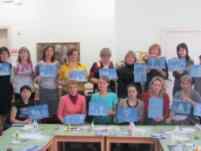 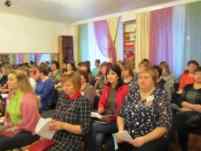 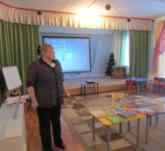 Районная единая методическая неделя «Профессиональная компетентность педагога, направленная на формирование у детей дошкольного возраста предпосылок к учебной деятельности на этапе завершения дошкольного образования» прошла в апреле в 3 этапа: внутри ДОО, в Базовых ДОО, в ИРЦ. Приняли участие 198 педагогов из 33 ДОО района. Каждый педагог смог выстроить ИОМ  в соответствии с индивидуальными образовательными запросами. Завершилась неделя круглым столом с элементами дискуссии «Каким мы видим будущего первоклассника?»В межрайонном авторском семинаре Нищевой Н.В., автора программ и методических пособий для детей с ТНР  приняли участие 72 педагога детских садов Архангельской области. Семинар по теме «Организация коррекционной помощи неговорящему ребенку раннего дошкольного возраста» организован и проведен по инициативе руководителя РМО учителей – логопедов Фалевой Алены Сергеевны. В районном заочном смотре - конкурсе на лучшую постановку экологического воспитания в ДОУ «Сохраним свою планету» приняли участие 42 педагога.Победителями по номинациям стали Ахмедова Т.Н. (МБОУ «УСОШ» СП «Д/с «Журавлик»), Порошина О.Н. (МБОУ «Начальная школа – детский сад М. Монтессори»), Гейбатова Т.Н. (МБОУ «ОСОШ № 2» СП «ЦППРК»), Невзорова Е. С., Лешукова Л.В. (МБОУ «УСОШ» СП «Д/с «Солнышко»)Крылова Л.В, воспитатель МБОУ «Бестужевская СОШ» СП «Д/с «Дружные ребята» призер  регионального этапа  конкурса видеоматериалов «Окрыленные детством»Фалева А.С., учитель – логопед МБОУ «УСОШ» СП «Д/с «Солнышко» – победитель регионального этапа III Всероссийского конкурса «Воспитатели России» в номинации «Лучший воспитатель – профессионал образовательной организации»Районный конкурс «Учитель года – 2017».Номинация «Воспитатель года»Победитель конкурса – Проневская Н.В., воспитатель МБОУ «Малодорская СОШ» СП «Д/с «Радуга»Призеры: Стяжкина А.А., педагог-психолог МБДОУ «ЦРР – д/с «Аленушка» (2 место), Котова Е.В., воспитатель МБОУ «ОСОШ №1» СП «Д/с «Рябинушка» (3 место)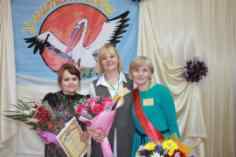 Конкурс на получение денежного поощрениями лучшими воспитателями образовательных организаций, расположенных на территории Архангельской области, реализующими основную общеобразовательную программу дошкольного образования в 2017 году.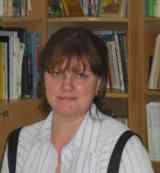 Ужакова О.Е.,  музыкальный руководитель МБДОУ «ЦРР – д/с «Аленушка» - победитель конкурса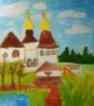 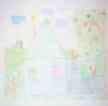 Районный конкурс детского рисунка «Акварелька», январь 2017 года. Победители в номинациях: Лебедев Матвей, Рудная Арина, Пачин Сергей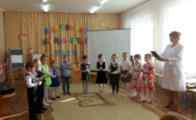 Районная конференция для дошкольников «Маленький исследователь»,февраль 2017 г., 34 участника из 29 ДОУ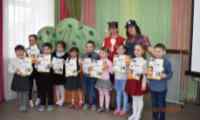 Районная интеллектуальная дошкольная мини-олимпиада «Умный совенок», март 2017 г,31 участник из 30 ДОУ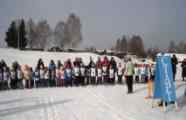 4 районные соревнования по лыжным гонкам среди детей дошкольного возраста,март 2017, 71 участник из 21 ДОУРайонный фестиваль  детского творчества «Устьянские звоночки», май 2017 г.,142 участника из 15 ДОУ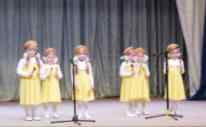 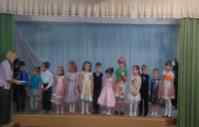 Районный конкурс чтецов «Детство – это я и ты»ноябрь 2017 г.,35 участников из 30 ДОУУстьянский дошкольный образовательный округУстьянский дошкольный образовательный округУстьянский дошкольный образовательный округУстьянский дошкольный образовательный округПедагоги округа стараются обеспечить содержание разных форм детской деятельности, грамотно организовывают развивающую среду, создают атмосферу эмоционального комфорта, проводят мероприятия, направленные на сближение родителей и детей. Педагоги и родители старшей группы  детского сада «Улыбка»реализовали проект, направленный  на формирование  культурно – гигиенических навыков  у детей  «Запомнить нужно навсегда: залог здоровья – чистота!» Благодаря тому, что все родители включились в работу, дети получили удовлетворение от проектной деятельности. Велопробег, посвященный Международному дню семьи, организуемый Юрятинским ДК и детскими садами "Василёк" и "Бережок", стал традиционным и собирает ежегодно велосипедистов всех возрастов. В мае 2017 года на старт зарегистрировались более 60 участников в возрасте от 10 месяцев до 56 лет. В велопробеге принимали участие дети, родители и работники этих детских садов. В детском саду «Чебурашка» провели спортивный праздник «Вместе весело играть», в программе которого были использованы музыкальные разминки, игры и упражнения, преодоление полосы препятствий. Такие спортивные праздники поддерживают интерес  детей и родителей к физической культуре и спорту, способствуют формированию представлений о здоровом образе жизни.С целью речевого  развития детей в апреле детским садом «Солнышко» разработана и организована викторина «Планета правильной речи» для воспитанников 6-7 лет. Викторина проходила в форме путешествия и включала пакет заданий, направленных на закрепление знаний в области «Речевое развитие»: обучение грамоте, лексико-грамматические представления, развитие связной речи. Материал викторины опубликован в журнале «Дошкольная педагогика» №9- 2017. С сентября 2017 г. на базе детского сада «Берёзка» начал свою работу ПДС «Повышение профессиональной компетенции педагога». Первое заседание на тему «Культура речи педагога» прошло в форме деловой игры, которая включала в себя как конкретные практические советы, которые необходимо применять, так и творческие задания. Семинар продолжит работу, в новом году будут рассмотрены вопросы по правилам оформления документации и этики поведения педагога. 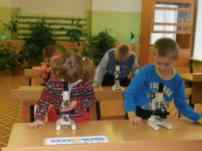 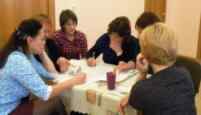     В детском саду «Солнышко» был разработан, реализован и представлен социальный проект «От сердца к сердцу», в рамках которого прошли мероприятия с детьми, родителями, ветеранами, с социальными партнерами. А в Едемской  школе проходила акция «Сдай батарейку, спаси бурундука!». Дети и родители откликнулись на предложение и сдали 159 батареек.В конце недели организаторы подвели итоги, наградили  победителей и участников грамотами и сладкими призами.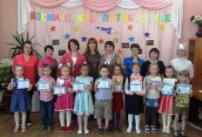 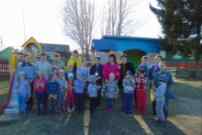 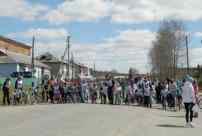 Педагоги округа стараются обеспечить содержание разных форм детской деятельности, грамотно организовывают развивающую среду, создают атмосферу эмоционального комфорта, проводят мероприятия, направленные на сближение родителей и детей. Педагоги и родители старшей группы  детского сада «Улыбка»реализовали проект, направленный  на формирование  культурно – гигиенических навыков  у детей  «Запомнить нужно навсегда: залог здоровья – чистота!» Благодаря тому, что все родители включились в работу, дети получили удовлетворение от проектной деятельности. Велопробег, посвященный Международному дню семьи, организуемый Юрятинским ДК и детскими садами "Василёк" и "Бережок", стал традиционным и собирает ежегодно велосипедистов всех возрастов. В мае 2017 года на старт зарегистрировались более 60 участников в возрасте от 10 месяцев до 56 лет. В велопробеге принимали участие дети, родители и работники этих детских садов. В детском саду «Чебурашка» провели спортивный праздник «Вместе весело играть», в программе которого были использованы музыкальные разминки, игры и упражнения, преодоление полосы препятствий. Такие спортивные праздники поддерживают интерес  детей и родителей к физической культуре и спорту, способствуют формированию представлений о здоровом образе жизни.С целью речевого  развития детей в апреле детским садом «Солнышко» разработана и организована викторина «Планета правильной речи» для воспитанников 6-7 лет. Викторина проходила в форме путешествия и включала пакет заданий, направленных на закрепление знаний в области «Речевое развитие»: обучение грамоте, лексико-грамматические представления, развитие связной речи. Материал викторины опубликован в журнале «Дошкольная педагогика» №9- 2017. С сентября 2017 г. на базе детского сада «Берёзка» начал свою работу ПДС «Повышение профессиональной компетенции педагога». Первое заседание на тему «Культура речи педагога» прошло в форме деловой игры, которая включала в себя как конкретные практические советы, которые необходимо применять, так и творческие задания. Семинар продолжит работу, в новом году будут рассмотрены вопросы по правилам оформления документации и этики поведения педагога.     В детском саду «Солнышко» был разработан, реализован и представлен социальный проект «От сердца к сердцу», в рамках которого прошли мероприятия с детьми, родителями, ветеранами, с социальными партнерами. А в Едемской  школе проходила акция «Сдай батарейку, спаси бурундука!». Дети и родители откликнулись на предложение и сдали 159 батареек.В конце недели организаторы подвели итоги, наградили  победителей и участников грамотами и сладкими призами.Педагоги округа стараются обеспечить содержание разных форм детской деятельности, грамотно организовывают развивающую среду, создают атмосферу эмоционального комфорта, проводят мероприятия, направленные на сближение родителей и детей. Педагоги и родители старшей группы  детского сада «Улыбка»реализовали проект, направленный  на формирование  культурно – гигиенических навыков  у детей  «Запомнить нужно навсегда: залог здоровья – чистота!» Благодаря тому, что все родители включились в работу, дети получили удовлетворение от проектной деятельности. Велопробег, посвященный Международному дню семьи, организуемый Юрятинским ДК и детскими садами "Василёк" и "Бережок", стал традиционным и собирает ежегодно велосипедистов всех возрастов. В мае 2017 года на старт зарегистрировались более 60 участников в возрасте от 10 месяцев до 56 лет. В велопробеге принимали участие дети, родители и работники этих детских садов. В детском саду «Чебурашка» провели спортивный праздник «Вместе весело играть», в программе которого были использованы музыкальные разминки, игры и упражнения, преодоление полосы препятствий. Такие спортивные праздники поддерживают интерес  детей и родителей к физической культуре и спорту, способствуют формированию представлений о здоровом образе жизни.С целью речевого  развития детей в апреле детским садом «Солнышко» разработана и организована викторина «Планета правильной речи» для воспитанников 6-7 лет. Викторина проходила в форме путешествия и включала пакет заданий, направленных на закрепление знаний в области «Речевое развитие»: обучение грамоте, лексико-грамматические представления, развитие связной речи. Материал викторины опубликован в журнале «Дошкольная педагогика» №9- 2017. С сентября 2017 г. на базе детского сада «Берёзка» начал свою работу ПДС «Повышение профессиональной компетенции педагога». Первое заседание на тему «Культура речи педагога» прошло в форме деловой игры, которая включала в себя как конкретные практические советы, которые необходимо применять, так и творческие задания. Семинар продолжит работу, в новом году будут рассмотрены вопросы по правилам оформления документации и этики поведения педагога.     В детском саду «Солнышко» был разработан, реализован и представлен социальный проект «От сердца к сердцу», в рамках которого прошли мероприятия с детьми, родителями, ветеранами, с социальными партнерами. А в Едемской  школе проходила акция «Сдай батарейку, спаси бурундука!». Дети и родители откликнулись на предложение и сдали 159 батареек.В конце недели организаторы подвели итоги, наградили  победителей и участников грамотами и сладкими призами.Педагоги округа стараются обеспечить содержание разных форм детской деятельности, грамотно организовывают развивающую среду, создают атмосферу эмоционального комфорта, проводят мероприятия, направленные на сближение родителей и детей. Педагоги и родители старшей группы  детского сада «Улыбка»реализовали проект, направленный  на формирование  культурно – гигиенических навыков  у детей  «Запомнить нужно навсегда: залог здоровья – чистота!» Благодаря тому, что все родители включились в работу, дети получили удовлетворение от проектной деятельности. Велопробег, посвященный Международному дню семьи, организуемый Юрятинским ДК и детскими садами "Василёк" и "Бережок", стал традиционным и собирает ежегодно велосипедистов всех возрастов. В мае 2017 года на старт зарегистрировались более 60 участников в возрасте от 10 месяцев до 56 лет. В велопробеге принимали участие дети, родители и работники этих детских садов. В детском саду «Чебурашка» провели спортивный праздник «Вместе весело играть», в программе которого были использованы музыкальные разминки, игры и упражнения, преодоление полосы препятствий. Такие спортивные праздники поддерживают интерес  детей и родителей к физической культуре и спорту, способствуют формированию представлений о здоровом образе жизни.С целью речевого  развития детей в апреле детским садом «Солнышко» разработана и организована викторина «Планета правильной речи» для воспитанников 6-7 лет. Викторина проходила в форме путешествия и включала пакет заданий, направленных на закрепление знаний в области «Речевое развитие»: обучение грамоте, лексико-грамматические представления, развитие связной речи. Материал викторины опубликован в журнале «Дошкольная педагогика» №9- 2017. С сентября 2017 г. на базе детского сада «Берёзка» начал свою работу ПДС «Повышение профессиональной компетенции педагога». Первое заседание на тему «Культура речи педагога» прошло в форме деловой игры, которая включала в себя как конкретные практические советы, которые необходимо применять, так и творческие задания. Семинар продолжит работу, в новом году будут рассмотрены вопросы по правилам оформления документации и этики поведения педагога.     В детском саду «Солнышко» был разработан, реализован и представлен социальный проект «От сердца к сердцу», в рамках которого прошли мероприятия с детьми, родителями, ветеранами, с социальными партнерами. А в Едемской  школе проходила акция «Сдай батарейку, спаси бурундука!». Дети и родители откликнулись на предложение и сдали 159 батареек.В конце недели организаторы подвели итоги, наградили  победителей и участников грамотами и сладкими призами.Октябрьский дошкольный образовательный округОктябрьский дошкольный образовательный округОктябрьский дошкольный образовательный округШашечный турнир для дошкольников (победитель Малахов Никита МБДОУ «ЦРР – д/с «Алёнушка»)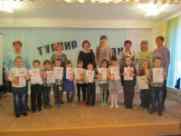 Традиционными в учреждениях округа стали спортивные соревнования "Мама, папа, я - спортивная семья!" В мероприятии участвовали 5 учреждений: "Детский сад "Солнышко" и детский сад «Колокольчик» СП МБОУ "Ульяновская СОШ" СП, МБОУ "Начальная школа - детский сад М. Монтессори", МБОУ ОСОШ №1 СП "Костылевская начальная школа - детский сад", МБДОУ "ЦРР - детский сад "Алёнушка".Конкурс «Юные знатоки математики» (победитель – Рудная Арина, МБОУ «Начальная школа – детский сад М. Монтессори)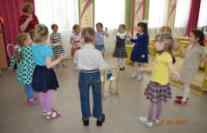 С педагогами округа были организованы и проведены: торжественное мероприятие, посвященное Дню дошкольного работника; семинар – практикум по продуктивным видам деятельности, где педагоги освоили новые техники «Цветы из гофрированной бумаги», «Картины из камушков», способы оформления палантина и платка для создания имиджа педагога).      В течение года работал постоянно действующий семинар для педагогов округа «Внедряем ФГОС ДО», где  были рассмотрены  вопросы:   организации детской деятельности в условиях реализации ФГОС ДО, внедрения  инновационных педагогических технологий, способствующих формированию компетентности педагогов при реализации ООП ДО  и современные формы и методы проведения родительского собрания.С педагогами округа были организованы и проведены: торжественное мероприятие, посвященное Дню дошкольного работника; семинар – практикум по продуктивным видам деятельности, где педагоги освоили новые техники «Цветы из гофрированной бумаги», «Картины из камушков», способы оформления палантина и платка для создания имиджа педагога).      В течение года работал постоянно действующий семинар для педагогов округа «Внедряем ФГОС ДО», где  были рассмотрены  вопросы:   организации детской деятельности в условиях реализации ФГОС ДО, внедрения  инновационных педагогических технологий, способствующих формированию компетентности педагогов при реализации ООП ДО  и современные формы и методы проведения родительского собрания.С педагогами округа были организованы и проведены: торжественное мероприятие, посвященное Дню дошкольного работника; семинар – практикум по продуктивным видам деятельности, где педагоги освоили новые техники «Цветы из гофрированной бумаги», «Картины из камушков», способы оформления палантина и платка для создания имиджа педагога).      В течение года работал постоянно действующий семинар для педагогов округа «Внедряем ФГОС ДО», где  были рассмотрены  вопросы:   организации детской деятельности в условиях реализации ФГОС ДО, внедрения  инновационных педагогических технологий, способствующих формированию компетентности педагогов при реализации ООП ДО  и современные формы и методы проведения родительского собрания.Киземский дошкольный образовательный округВ 2017 году в детском саду «Солнышко» СП МБОУ «Киземская СОШ» активно внедрялась технология группового сбора. Опыт работы был представлен на районном совещании для руководителей  детских садов  «Новые подходы к организации образовательной деятельности в ДОО» в мае 2017г., на РМО учителей - логопедов по теме «Технология группового сбора как средство повышения речевой активности для детей с нарушениями речи» в октябре .2017г., на окружном дне открытых дверейпо теме«Реализация комплексного подхода в организации образовательной деятельности в соответствие с ФГОС ДО» в ноябре .2017г.В 2017 году  в округе работала проблемная группа «Реализация деятельного подхода в ДОО через технологию проблемного обучения» (руководитель Шелух О.А., воспитатель д/с «Лесок» Илезской средней школы). Заседания прошли на высоком уровне, разработаны методические рекомендации.В 2017 году по запросам родителей округа функционировал консультативный пункт. Специалисты базового детского сада учитель – логопед Дубовая Е.Я., педагог – психолог Ковязина И.В., старший воспитатель Шабанова Э.Д. оказали консультативную помощь 40 родителям, посетив 7 детских садов округа.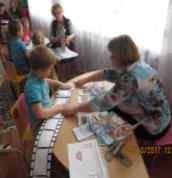 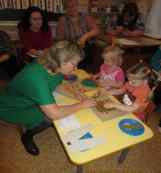 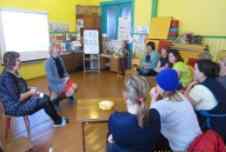 Высшее педагогическое образованиеВысшаякатегорияПервая категорияПрошли курсовую подготовкуУровень информационной компетентности в соответствии с требованиями КХУровень владения современными образовательными технологиямиДоля  юных дарований  Устьи120 чел. –77%26 чел.-16,7 %67 чел. –43 %148 чел.–95 %155 чел. -99,4 %135 чел. –86,5 %207 чел. -12,3 %Педагогическое мастерствоПедагогическое мастерствоПедагогическое мастерствоПедагогическое мастерствоПедагогическое мастерствоПедагогическое мастерствоПедагогическое мастерствоПедагогическое мастерствоПедагогическое мастерствоПедагогическое мастерствоЧокоева Елена Александровна –«Лучший учитель истории» по линии Всероссийской ассоциации учителей истории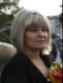 Белозерова Татьяна Брониславовна призер  международного фестиваля педагогов «Мир творческих инноваций».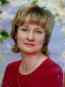 Белозерова Татьяна Брониславовна призер  международного фестиваля педагогов «Мир творческих инноваций».Белозерова Татьяна Брониславовна призер  международного фестиваля педагогов «Мир творческих инноваций».Белозерова Татьяна Брониславовна призер  международного фестиваля педагогов «Мир творческих инноваций».Белозерова Татьяна Брониславовна призер  международного фестиваля педагогов «Мир творческих инноваций».Белозерова Татьяна Брониславовна призер  международного фестиваля педагогов «Мир творческих инноваций».Юращук Елена Владимировна победитель регионального конкурса ПНПО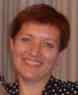 Юращук Елена Владимировна победитель регионального конкурса ПНПОЮращук Елена Владимировна победитель регионального конкурса ПНПООбластная педагогическая конференцияС мастер - классом  по проблеме тьюторского сопровождения выступили: Форманчук Л.В., Негматуллина Л.В., Нечаева О.М., Чокоева Е.А., Котова Е.К.Областная педагогическая конференцияС мастер - классом  по проблеме тьюторского сопровождения выступили: Форманчук Л.В., Негматуллина Л.В., Нечаева О.М., Чокоева Е.А., Котова Е.К.Областная педагогическая конференцияС мастер - классом  по проблеме тьюторского сопровождения выступили: Форманчук Л.В., Негматуллина Л.В., Нечаева О.М., Чокоева Е.А., Котова Е.К.Областная педагогическая конференцияС мастер - классом  по проблеме тьюторского сопровождения выступили: Форманчук Л.В., Негматуллина Л.В., Нечаева О.М., Чокоева Е.А., Котова Е.К.Областная педагогическая конференцияС мастер - классом  по проблеме тьюторского сопровождения выступили: Форманчук Л.В., Негматуллина Л.В., Нечаева О.М., Чокоева Е.А., Котова Е.К.Областная педагогическая конференцияС мастер - классом  по проблеме тьюторского сопровождения выступили: Форманчук Л.В., Негматуллина Л.В., Нечаева О.М., Чокоева Е.А., Котова Е.К.Областная педагогическая конференцияС мастер - классом  по проблеме тьюторского сопровождения выступили: Форманчук Л.В., Негматуллина Л.В., Нечаева О.М., Чокоева Е.А., Котова Е.К.Областная педагогическая конференцияС мастер - классом  по проблеме тьюторского сопровождения выступили: Форманчук Л.В., Негматуллина Л.В., Нечаева О.М., Чокоева Е.А., Котова Е.К.Областная педагогическая конференцияС мастер - классом  по проблеме тьюторского сопровождения выступили: Форманчук Л.В., Негматуллина Л.В., Нечаева О.М., Чокоева Е.А., Котова Е.К.Областная педагогическая конференцияС мастер - классом  по проблеме тьюторского сопровождения выступили: Форманчук Л.В., Негматуллина Л.В., Нечаева О.М., Чокоева Е.А., Котова Е.К.МТО«Применение  информационных  технологий на уроках физики»  доклад - Истомина О.В.«Дифференциация и   индивидуализация учебного материала на уроке» открытые уроки – Зваричук Т.А., Игнатова Н.Н., Сысоева Р.Е., Бурцева В.В.МТО«Применение  информационных  технологий на уроках физики»  доклад - Истомина О.В.«Дифференциация и   индивидуализация учебного материала на уроке» открытые уроки – Зваричук Т.А., Игнатова Н.Н., Сысоева Р.Е., Бурцева В.В.МТО«Применение  информационных  технологий на уроках физики»  доклад - Истомина О.В.«Дифференциация и   индивидуализация учебного материала на уроке» открытые уроки – Зваричук Т.А., Игнатова Н.Н., Сысоева Р.Е., Бурцева В.В.МТО«Применение  информационных  технологий на уроках физики»  доклад - Истомина О.В.«Дифференциация и   индивидуализация учебного материала на уроке» открытые уроки – Зваричук Т.А., Игнатова Н.Н., Сысоева Р.Е., Бурцева В.В.Районный и окружной уровень (РМО,ОМО,ШМУ)открытые уроки  Кошелева Ю.В., Печинина С.Н.,  Спирина Л.В., Форманчук Л.В., Пятышева Н.А., Пеньевская О.В, Истоцкая Л.Н., Ржавитина О.Л., Попова О.В., Ипатова Т.Н., Кононова Е.В., Заостровцева М.В.;Районный и окружной уровень (РМО,ОМО,ШМУ)открытые уроки  Кошелева Ю.В., Печинина С.Н.,  Спирина Л.В., Форманчук Л.В., Пятышева Н.А., Пеньевская О.В, Истоцкая Л.Н., Ржавитина О.Л., Попова О.В., Ипатова Т.Н., Кононова Е.В., Заостровцева М.В.;Районный и окружной уровень (РМО,ОМО,ШМУ)открытые уроки  Кошелева Ю.В., Печинина С.Н.,  Спирина Л.В., Форманчук Л.В., Пятышева Н.А., Пеньевская О.В, Истоцкая Л.Н., Ржавитина О.Л., Попова О.В., Ипатова Т.Н., Кононова Е.В., Заостровцева М.В.;Районный и окружной уровень (РМО,ОМО,ШМУ)открытые уроки  Кошелева Ю.В., Печинина С.Н.,  Спирина Л.В., Форманчук Л.В., Пятышева Н.А., Пеньевская О.В, Истоцкая Л.Н., Ржавитина О.Л., Попова О.В., Ипатова Т.Н., Кононова Е.В., Заостровцева М.В.;Районный и окружной уровень (РМО,ОМО,ШМУ)открытые уроки  Кошелева Ю.В., Печинина С.Н.,  Спирина Л.В., Форманчук Л.В., Пятышева Н.А., Пеньевская О.В, Истоцкая Л.Н., Ржавитина О.Л., Попова О.В., Ипатова Т.Н., Кононова Е.В., Заостровцева М.В.;Районный и окружной уровень (РМО,ОМО,ШМУ)открытые уроки  Кошелева Ю.В., Печинина С.Н.,  Спирина Л.В., Форманчук Л.В., Пятышева Н.А., Пеньевская О.В, Истоцкая Л.Н., Ржавитина О.Л., Попова О.В., Ипатова Т.Н., Кононова Е.В., Заостровцева М.В.;Районный конкурс «Мой лучший  урок» Форманчук Л.В. Зваричук Т.А.- победители, Юращук Е.В., ДугановаЕ.В.,Котова Т.М.- призеры,  Нечаева О.М., Петрова И.А., Игнатова Н.Н., Пеньевская О.В., Спирина Л.В., Кононова И.Н., Резанова Е.А - участники.Районный конкурс «Мой лучший  урок» Форманчук Л.В. Зваричук Т.А.- победители, Юращук Е.В., ДугановаЕ.В.,Котова Т.М.- призеры,  Нечаева О.М., Петрова И.А., Игнатова Н.Н., Пеньевская О.В., Спирина Л.В., Кононова И.Н., Резанова Е.А - участники.Районный конкурс «Мой лучший  урок» Форманчук Л.В. Зваричук Т.А.- победители, Юращук Е.В., ДугановаЕ.В.,Котова Т.М.- призеры,  Нечаева О.М., Петрова И.А., Игнатова Н.Н., Пеньевская О.В., Спирина Л.В., Кононова И.Н., Резанова Е.А - участники.Районный конкурс «Мой лучший  урок» Форманчук Л.В. Зваричук Т.А.- победители, Юращук Е.В., ДугановаЕ.В.,Котова Т.М.- призеры,  Нечаева О.М., Петрова И.А., Игнатова Н.Н., Пеньевская О.В., Спирина Л.В., Кононова И.Н., Резанова Е.А - участники.Районный конкурс «Мой лучший  урок» Форманчук Л.В. Зваричук Т.А.- победители, Юращук Е.В., ДугановаЕ.В.,Котова Т.М.- призеры,  Нечаева О.М., Петрова И.А., Игнатова Н.Н., Пеньевская О.В., Спирина Л.В., Кононова И.Н., Резанова Е.А - участники.Районный конкурс «Мой лучший  урок» Форманчук Л.В. Зваричук Т.А.- победители, Юращук Е.В., ДугановаЕ.В.,Котова Т.М.- призеры,  Нечаева О.М., Петрова И.А., Игнатова Н.Н., Пеньевская О.В., Спирина Л.В., Кононова И.Н., Резанова Е.А - участники.Районный конкурс «Мой лучший  урок» Форманчук Л.В. Зваричук Т.А.- победители, Юращук Е.В., ДугановаЕ.В.,Котова Т.М.- призеры,  Нечаева О.М., Петрова И.А., Игнатова Н.Н., Пеньевская О.В., Спирина Л.В., Кононова И.Н., Резанова Е.А - участники.Районный конкурс «Мой лучший  урок» Форманчук Л.В. Зваричук Т.А.- победители, Юращук Е.В., ДугановаЕ.В.,Котова Т.М.- призеры,  Нечаева О.М., Петрова И.А., Игнатова Н.Н., Пеньевская О.В., Спирина Л.В., Кононова И.Н., Резанова Е.А - участники.Районный конкурс «Мой лучший  урок» Форманчук Л.В. Зваричук Т.А.- победители, Юращук Е.В., ДугановаЕ.В.,Котова Т.М.- призеры,  Нечаева О.М., Петрова И.А., Игнатова Н.Н., Пеньевская О.В., Спирина Л.В., Кононова И.Н., Резанова Е.А - участники.Районный конкурс «Мой лучший  урок» Форманчук Л.В. Зваричук Т.А.- победители, Юращук Е.В., ДугановаЕ.В.,Котова Т.М.- призеры,  Нечаева О.М., Петрова И.А., Игнатова Н.Н., Пеньевская О.В., Спирина Л.В., Кононова И.Н., Резанова Е.А - участники.Окружной конкурс методических газет Методическая газета нашей школы «Топ-топ» заняла 1 место под редакцией  СмельчаковойГ.А.,  Еремеевой Н.В., Буториной Т.И., Нечаевой О.М., Форманчук Л.В.Окружной конкурс методических газет Методическая газета нашей школы «Топ-топ» заняла 1 место под редакцией  СмельчаковойГ.А.,  Еремеевой Н.В., Буториной Т.И., Нечаевой О.М., Форманчук Л.В.Окружной конкурс методических газет Методическая газета нашей школы «Топ-топ» заняла 1 место под редакцией  СмельчаковойГ.А.,  Еремеевой Н.В., Буториной Т.И., Нечаевой О.М., Форманчук Л.В.Окружной конкурс методических газет Методическая газета нашей школы «Топ-топ» заняла 1 место под редакцией  СмельчаковойГ.А.,  Еремеевой Н.В., Буториной Т.И., Нечаевой О.М., Форманчук Л.В.Окружной конкурс методических газет Методическая газета нашей школы «Топ-топ» заняла 1 место под редакцией  СмельчаковойГ.А.,  Еремеевой Н.В., Буториной Т.И., Нечаевой О.М., Форманчук Л.В.Окружной конкурс методических газет Методическая газета нашей школы «Топ-топ» заняла 1 место под редакцией  СмельчаковойГ.А.,  Еремеевой Н.В., Буториной Т.И., Нечаевой О.М., Форманчук Л.В.Окружной конкурс методических газет Методическая газета нашей школы «Топ-топ» заняла 1 место под редакцией  СмельчаковойГ.А.,  Еремеевой Н.В., Буториной Т.И., Нечаевой О.М., Форманчук Л.В.Окружной конкурс методических газет Методическая газета нашей школы «Топ-топ» заняла 1 место под редакцией  СмельчаковойГ.А.,  Еремеевой Н.В., Буториной Т.И., Нечаевой О.М., Форманчук Л.В.Окружной конкурс методических газет Методическая газета нашей школы «Топ-топ» заняла 1 место под редакцией  СмельчаковойГ.А.,  Еремеевой Н.В., Буториной Т.И., Нечаевой О.М., Форманчук Л.В.Окружной конкурс методических газет Методическая газета нашей школы «Топ-топ» заняла 1 место под редакцией  СмельчаковойГ.А.,  Еремеевой Н.В., Буториной Т.И., Нечаевой О.М., Форманчук Л.В.Золотые медалисты 2016 – 17 учебного  года:Истоцкая Татьяна, Крылова Алена, Нагишева  Александра, Сысоева Анастасия, Шанина МаринаСеребряные медалисты 2016-17 учебного года:Веревкина Виктория, Коптяева ЕленаЗолотые медалисты 2016 – 17 учебного  года:Истоцкая Татьяна, Крылова Алена, Нагишева  Александра, Сысоева Анастасия, Шанина МаринаСеребряные медалисты 2016-17 учебного года:Веревкина Виктория, Коптяева ЕленаЗолотые медалисты 2016 – 17 учебного  года:Истоцкая Татьяна, Крылова Алена, Нагишева  Александра, Сысоева Анастасия, Шанина МаринаСеребряные медалисты 2016-17 учебного года:Веревкина Виктория, Коптяева ЕленаЗолотые медалисты 2016 – 17 учебного  года:Истоцкая Татьяна, Крылова Алена, Нагишева  Александра, Сысоева Анастасия, Шанина МаринаСеребряные медалисты 2016-17 учебного года:Веревкина Виктория, Коптяева ЕленаЗолотые медалисты 2016 – 17 учебного  года:Истоцкая Татьяна, Крылова Алена, Нагишева  Александра, Сысоева Анастасия, Шанина МаринаСеребряные медалисты 2016-17 учебного года:Веревкина Виктория, Коптяева ЕленаЗолотые медалисты 2016 – 17 учебного  года:Истоцкая Татьяна, Крылова Алена, Нагишева  Александра, Сысоева Анастасия, Шанина МаринаСеребряные медалисты 2016-17 учебного года:Веревкина Виктория, Коптяева Елена«Серебряный фонд Устьи»Надеева МарияЧеснокова ЕкатеринаЧокоев Руслан«Серебряный фонд Устьи»Надеева МарияЧеснокова ЕкатеринаЧокоев Руслан«Серебряный фонд Устьи»Надеева МарияЧеснокова ЕкатеринаЧокоев Руслан«Серебряный фонд Устьи»Надеева МарияЧеснокова ЕкатеринаЧокоев РусланВсероссийская олимпиада школьниковВ муниципальном  этапе олимпиады школьников призерами и победителями стали 34 ученика, в региональном этапе участвовали 6 учащихся.Платицина Анастасия  ученица 9 класса стала призером областного этапа олимпиады по ОБЖ (руководитель Эндлер А.С).Всероссийская олимпиада школьниковВ муниципальном  этапе олимпиады школьников призерами и победителями стали 34 ученика, в региональном этапе участвовали 6 учащихся.Платицина Анастасия  ученица 9 класса стала призером областного этапа олимпиады по ОБЖ (руководитель Эндлер А.С).Всероссийская олимпиада школьниковВ муниципальном  этапе олимпиады школьников призерами и победителями стали 34 ученика, в региональном этапе участвовали 6 учащихся.Платицина Анастасия  ученица 9 класса стала призером областного этапа олимпиады по ОБЖ (руководитель Эндлер А.С).Всероссийская олимпиада школьниковВ муниципальном  этапе олимпиады школьников призерами и победителями стали 34 ученика, в региональном этапе участвовали 6 учащихся.Платицина Анастасия  ученица 9 класса стала призером областного этапа олимпиады по ОБЖ (руководитель Эндлер А.С).Всероссийская олимпиада школьниковВ муниципальном  этапе олимпиады школьников призерами и победителями стали 34 ученика, в региональном этапе участвовали 6 учащихся.Платицина Анастасия  ученица 9 класса стала призером областного этапа олимпиады по ОБЖ (руководитель Эндлер А.С).Всероссийская олимпиада школьниковВ муниципальном  этапе олимпиады школьников призерами и победителями стали 34 ученика, в региональном этапе участвовали 6 учащихся.Платицина Анастасия  ученица 9 класса стала призером областного этапа олимпиады по ОБЖ (руководитель Эндлер А.С).Всероссийская олимпиада школьниковВ муниципальном  этапе олимпиады школьников призерами и победителями стали 34 ученика, в региональном этапе участвовали 6 учащихся.Платицина Анастасия  ученица 9 класса стала призером областного этапа олимпиады по ОБЖ (руководитель Эндлер А.С).Всероссийская олимпиада школьниковВ муниципальном  этапе олимпиады школьников призерами и победителями стали 34 ученика, в региональном этапе участвовали 6 учащихся.Платицина Анастасия  ученица 9 класса стала призером областного этапа олимпиады по ОБЖ (руководитель Эндлер А.С).Всероссийская олимпиада школьниковВ муниципальном  этапе олимпиады школьников призерами и победителями стали 34 ученика, в региональном этапе участвовали 6 учащихся.Платицина Анастасия  ученица 9 класса стала призером областного этапа олимпиады по ОБЖ (руководитель Эндлер А.С).Всероссийская олимпиада школьниковВ муниципальном  этапе олимпиады школьников призерами и победителями стали 34 ученика, в региональном этапе участвовали 6 учащихся.Платицина Анастасия  ученица 9 класса стала призером областного этапа олимпиады по ОБЖ (руководитель Эндлер А.С).IV открытый городской Фестиваль-конкурс предпринимательских инициатив, финансовых проектов и исследовательских работ учащихся«Это наш мир!» 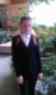 Волова Марина - победительIV открытый городской Фестиваль-конкурс предпринимательских инициатив, финансовых проектов и исследовательских работ учащихся«Это наш мир!» Волова Марина - победительIV открытый городской Фестиваль-конкурс предпринимательских инициатив, финансовых проектов и исследовательских работ учащихся«Это наш мир!» Волова Марина - победительМежрегиональная  детская проектно - исследовательская конференция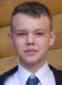  «Я познаю мир» Стрюков Кирилл призерМежрегиональная  детская проектно - исследовательская конференция «Я познаю мир» Стрюков Кирилл призерМежрегиональная  детская проектно - исследовательская конференция «Я познаю мир» Стрюков Кирилл призерМежрегиональная  детская проектно - исследовательская конференция «Я познаю мир» Стрюков Кирилл призерМежрегиональная  детская проектно - исследовательская конференция «Я познаю мир» Стрюков Кирилл призерМежрегиональная  детская проектно - исследовательская конференция «Я познаю мир» Стрюков Кирилл призерШкольный отряд «УСУ» 1 место в проекте   «Молодежь – за здоровье Земли»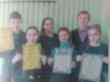 Учебно – исследовательские конференции обучающихсяУчебно – исследовательские конференции обучающихсяУчебно – исследовательские конференции обучающихсяУчебно – исследовательские конференции обучающихсяУчебно – исследовательские конференции обучающихсяУчебно – исследовательские конференции обучающихсяУчебно – исследовательские конференции обучающихсяУчебно – исследовательские конференции обучающихсяУчебно – исследовательские конференции обучающихсяУчебно – исследовательские конференции обучающихся«Юный исследователь» (округ)2-4 классы 1 победитель, 8 призеров«Юный исследователь» (округ)2-4 классы 1 победитель, 8 призеров«На пути к открытиям» (округ) 5-8 классы4 победителя, 1 призер«На пути к открытиям» (округ) 5-8 классы4 победителя, 1 призер«На пути к открытиям» (округ) 5-8 классы4 победителя, 1 призер«На пути к открытиям» (округ) 5-8 классы4 победителя, 1 призер«На пути к открытиям» (округ) 5-8 классы4 победителя, 1 призер«На пути к открытиям» (округ) 5-8 классы4 победителя, 1 призерОбластная конференция «Юность Поморья» Петухова Елизавета - участникОбластная конференция «Юность Поморья» Петухова Елизавета - участникОбщешкольные ученические объединения:Клуб «Юнармия» - рук.Эндлер А.С.Безопасное колесо – рук. Эндлер А.С.Интеллектуальный клуб – рук. Истомина О.В.УСУ – рук. Буторина Т.И.Школьное НОУ – рук. Чокоева Е.А.Клуб «Дебаты» - рук. Чокоева Е.А. «ЮныеЭнштейны» - рук. Белозерова Т.Б.Общешкольные ученические объединения:Клуб «Юнармия» - рук.Эндлер А.С.Безопасное колесо – рук. Эндлер А.С.Интеллектуальный клуб – рук. Истомина О.В.УСУ – рук. Буторина Т.И.Школьное НОУ – рук. Чокоева Е.А.Клуб «Дебаты» - рук. Чокоева Е.А. «ЮныеЭнштейны» - рук. Белозерова Т.Б.Общешкольные ученические объединения:Клуб «Юнармия» - рук.Эндлер А.С.Безопасное колесо – рук. Эндлер А.С.Интеллектуальный клуб – рук. Истомина О.В.УСУ – рук. Буторина Т.И.Школьное НОУ – рук. Чокоева Е.А.Клуб «Дебаты» - рук. Чокоева Е.А. «ЮныеЭнштейны» - рук. Белозерова Т.Б.Общешкольные ученические объединения:Клуб «Юнармия» - рук.Эндлер А.С.Безопасное колесо – рук. Эндлер А.С.Интеллектуальный клуб – рук. Истомина О.В.УСУ – рук. Буторина Т.И.Школьное НОУ – рук. Чокоева Е.А.Клуб «Дебаты» - рук. Чокоева Е.А. «ЮныеЭнштейны» - рук. Белозерова Т.Б.Общешкольные ученические объединения:Клуб «Юнармия» - рук.Эндлер А.С.Безопасное колесо – рук. Эндлер А.С.Интеллектуальный клуб – рук. Истомина О.В.УСУ – рук. Буторина Т.И.Школьное НОУ – рук. Чокоева Е.А.Клуб «Дебаты» - рук. Чокоева Е.А. «ЮныеЭнштейны» - рук. Белозерова Т.Б.АкцииМешок Деда МорозаУкрасим школу к Новому годуПолучи больше всех Чистый дворПоздравь ветерана.Учителям посвящаетсяГеоргиевская ленточкаБессмертный полкПобеда«Поможем зимующим птицам»( кормушки для птиц)Акция ко дню Толерантности Забег в рамках социального  проекта «Начни с себя»Читательский проект«Хранители воды» всероссийский экоурокАкцииМешок Деда МорозаУкрасим школу к Новому годуПолучи больше всех Чистый дворПоздравь ветерана.Учителям посвящаетсяГеоргиевская ленточкаБессмертный полкПобеда«Поможем зимующим птицам»( кормушки для птиц)Акция ко дню Толерантности Забег в рамках социального  проекта «Начни с себя»Читательский проект«Хранители воды» всероссийский экоурокАкцииМешок Деда МорозаУкрасим школу к Новому годуПолучи больше всех Чистый дворПоздравь ветерана.Учителям посвящаетсяГеоргиевская ленточкаБессмертный полкПобеда«Поможем зимующим птицам»( кормушки для птиц)Акция ко дню Толерантности Забег в рамках социального  проекта «Начни с себя»Читательский проект«Хранители воды» всероссийский экоурокАкцииМешок Деда МорозаУкрасим школу к Новому годуПолучи больше всех Чистый дворПоздравь ветерана.Учителям посвящаетсяГеоргиевская ленточкаБессмертный полкПобеда«Поможем зимующим птицам»( кормушки для птиц)Акция ко дню Толерантности Забег в рамках социального  проекта «Начни с себя»Читательский проект«Хранители воды» всероссийский экоурокАкцииМешок Деда МорозаУкрасим школу к Новому годуПолучи больше всех Чистый дворПоздравь ветерана.Учителям посвящаетсяГеоргиевская ленточкаБессмертный полкПобеда«Поможем зимующим птицам»( кормушки для птиц)Акция ко дню Толерантности Забег в рамках социального  проекта «Начни с себя»Читательский проект«Хранители воды» всероссийский экоурокМБОУ «ОСОШ №2» – победитель Открытого публичного Всероссийского смотра-конкурса образовательных организаций (2017г.)МБОУ «ОСОШ №2» в 2017 году вошла в число 300 лучших сельских школ России. МБОУ «ОСОШ №2» – победитель регионального заочного конкурса «Лучшая инклюзивная школа»МБОУ «ОСОШ №2» – региональная «пилотная» площадка по введению ФГОС СОО (Распоряжение министерства образования и науки Архангельской области от 27.01.2017 № 161)МБОУ «ОСОШ №2» – «пилотная» школа Архангельского регионального отделения Общероссийской общественно-государственной детско-юношеской организации «Российское движение школьников»Мероприятия областного уровня на базе школыМероприятия областного уровня на базе школыМероприятия областного уровня на базе школыМероприятия областного уровня на базе школыМежрайонный семинар «Формирование ИКТ-компетентностей у педагогов и обучающихся» 14.03.2017г.Проведено 8 открытых уроков и 2 занятия внеурочной деятельности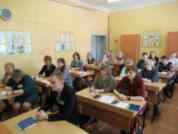 Межрайонный семинар «Формирование ИКТ-компетентностей у педагогов и обучающихся» 14.03.2017г.Проведено 8 открытых уроков и 2 занятия внеурочной деятельностиШкола молодого учителя«Моделирование воспитательной системы школы и класса»17.02.2017г.Проведено 6 уроков и5 внеклассных мероприятий.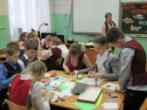 Формы работы: интеллектуальная игра, диспут, мини-лаборатория, мини-лекция, консультация, практикум.Круглый стол с РОО «Союз общественных Объединений инвалидов Архангельской области»«Право на образование ребёнка с ОВЗ и инвалидностью: успехи и трудности»06.03.2017г.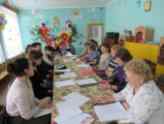 Общешкольная конференция «Дети 21 века.  Какие они?» (апрель)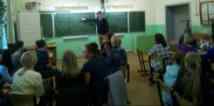 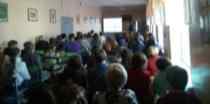 Общешкольная конференция «Дети 21 века.  Какие они?» (апрель)Общешкольная конференция «Дети 21 века.  Какие они?» (апрель)Общешкольная конференция «Дети 21 века.  Какие они?» (апрель)Профессиональные достижения педагоговПрофессиональные достижения педагоговПрофессиональные достижения педагоговПрофессиональные достижения педагоговРайонный конкурс «Учитель года – 2017»Пушкина Н.В., учитель английского языка – 2 место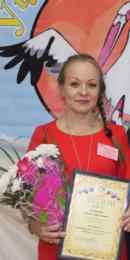 Данилова А.В. – Победитель конкурса на получение денежного поощрения лучшими учителями 2017 годаЧеснокова Г.Н. – Победитель конкурса методических разработок с использованием пионерской организации «Идеи коммунарства (опыт пионерской работы) в практике моей работы»Чеснокова Г.Н. – 2 место в областном конкурсе на лучшую организацию совместной деятельности педагогических работников и обучающихся «Здоровье начинается с детства»Темежникова О.С. – участник Всероссийского конкурса «Педагогический успех» по теме «Требования ФГОС к ООО»Данилова А.В., Червонцева И.В. – участники Межрегионального фотоконкурса «Мир глазами молодого педагога»Конькова Н.В. – участник Всероссийского конкурса дидактических разработокМуниципальный конкурс «Мой лучший урок»2м.- 1,   3м. – 1, участник – 1 Данилова А.В. – Победитель конкурса на получение денежного поощрения лучшими учителями 2017 годаЧеснокова Г.Н. – Победитель конкурса методических разработок с использованием пионерской организации «Идеи коммунарства (опыт пионерской работы) в практике моей работы»Чеснокова Г.Н. – 2 место в областном конкурсе на лучшую организацию совместной деятельности педагогических работников и обучающихся «Здоровье начинается с детства»Темежникова О.С. – участник Всероссийского конкурса «Педагогический успех» по теме «Требования ФГОС к ООО»Данилова А.В., Червонцева И.В. – участники Межрегионального фотоконкурса «Мир глазами молодого педагога»Конькова Н.В. – участник Всероссийского конкурса дидактических разработокМуниципальный конкурс «Мой лучший урок»2м.- 1,   3м. – 1, участник – 1 Данилова А.В. – Победитель конкурса на получение денежного поощрения лучшими учителями 2017 годаЧеснокова Г.Н. – Победитель конкурса методических разработок с использованием пионерской организации «Идеи коммунарства (опыт пионерской работы) в практике моей работы»Чеснокова Г.Н. – 2 место в областном конкурсе на лучшую организацию совместной деятельности педагогических работников и обучающихся «Здоровье начинается с детства»Темежникова О.С. – участник Всероссийского конкурса «Педагогический успех» по теме «Требования ФГОС к ООО»Данилова А.В., Червонцева И.В. – участники Межрегионального фотоконкурса «Мир глазами молодого педагога»Конькова Н.В. – участник Всероссийского конкурса дидактических разработокМуниципальный конкурс «Мой лучший урок»2м.- 1,   3м. – 1, участник – 1 Созданы условия для социального, образовательного самоопределения обучающихсяСозданы условия для социального, образовательного самоопределения обучающихсяСозданы условия для социального, образовательного самоопределения обучающихсяСозданы условия для социального, образовательного самоопределения обучающихсяСозданы условия для социального, образовательного самоопределения обучающихсяУчебно-исследовательские конференции:«Юный исследователь» - 1м. – 4 чел, 2м. – 1чел., участники  - 2.«Юность Устьи» - 1м. – 2 чел., 2м. – 2 чел. «Юность Поморья» - 3м. – 1, участник – 2.  Всероссийская олимпиада школьниковМуниципальный этап – 12 победителей и 27 призёровРегиональный этап – 2 участника по трём предметамРегиональный этап VII Всероссийской интеллектуальной олимпиады «Ученик ХХI века»  - 1 участник III Международный конкурс научно-исследовательских и творческих работ учащихся «Старт в науке»  2м. – 1 чел., 3м. – 2 чел.Учебно-исследовательские конференции:«Юный исследователь» - 1м. – 4 чел, 2м. – 1чел., участники  - 2.«Юность Устьи» - 1м. – 2 чел., 2м. – 2 чел. «Юность Поморья» - 3м. – 1, участник – 2.  Всероссийская олимпиада школьниковМуниципальный этап – 12 победителей и 27 призёровРегиональный этап – 2 участника по трём предметамРегиональный этап VII Всероссийской интеллектуальной олимпиады «Ученик ХХI века»  - 1 участник III Международный конкурс научно-исследовательских и творческих работ учащихся «Старт в науке»  2м. – 1 чел., 3м. – 2 чел.Областной конкурс на лучшую организацию совместной деятельности  педагогических работников и обучающихся, направленную на формирование здорового образа жизни, «Здоровье начинается с детства» - 2 место ученики 9а классаV Региональный конкурс «Архангельская область в математических задачах» -   1м. – 4 чел., 2м. – 4 чел., участники – 5 Региональный Форум гражданских инициатив региональный этап Всероссийской акции «Я – гражданин России» - победители 3б класс (Данилова А.В.)Региональная олимпиада«Будущее Арктики» (САФУ) -  1м. – 1 чел.Региональная межпрофильная олимпиада «Звезда» (САФУ) – 15 участниковМежрегиональный фестиваль «Переплет» - 1м. – 1 чел.Межрегиональная детская проектно-исследовательская конференция «Я познаю мир» -3 м. – 1 чел.Областной конкурс на лучшую организацию совместной деятельности  педагогических работников и обучающихся, направленную на формирование здорового образа жизни, «Здоровье начинается с детства» - 2 место ученики 9а классаV Региональный конкурс «Архангельская область в математических задачах» -   1м. – 4 чел., 2м. – 4 чел., участники – 5 Региональный Форум гражданских инициатив региональный этап Всероссийской акции «Я – гражданин России» - победители 3б класс (Данилова А.В.)Региональная олимпиада«Будущее Арктики» (САФУ) -  1м. – 1 чел.Региональная межпрофильная олимпиада «Звезда» (САФУ) – 15 участниковМежрегиональный фестиваль «Переплет» - 1м. – 1 чел.Межрегиональная детская проектно-исследовательская конференция «Я познаю мир» -3 м. – 1 чел.СпортивныедостиженияОбластные соревнования по каратэ – 1м.–1 чел.Межгородское первенство по баскетболу г.Северодвинск–1м.–1чел.Областные соревнования по горнолыжному спорту «Беломорские игры»  - 1 участникОбластные соревнования по баскетболу г. Котлас – 2м. – команда девочек; 2м. – команда мальчиковОбластные соревнования «КЭС-БАСКЕТ» 3-й этап г.Вельск – 2 местоЛыжные гонки на приз газеты «Пионерская правда» – 1 м. – команда мальчиковОбластные соревнования по мини-футболу «Мини-футбол в школу» -  1м. – команда мальчиковМежрайонная Спартакиада трудовых коллективов – 3 местоВнеурочная деятельностьВнеурочная деятельностьВнеурочная деятельностьВнеурочная деятельностьВнеурочная деятельностьЛетние профильные отряды: «Лидер», «Помощники библиотеки», «Баскетбол», «Волейбол», «Горные лыжи», «Футбол» КВЕСТ - игра «Гостиница»КТД  к Новому году  «Клиповая аллея»Акции:1) «Чистый двор»2) «Чистый обелиск» 3) «Собери макулатуру – сохрани дерево» 4) «Победный вальс» 5) «Реке Устье – чистые берега» 6) «Украсим школьный двор»Смотр-конкурс команд классов спортивно-патриотического направления, посвящённый Дню защитника Отечества.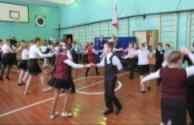 1 сентября - открытие  кадетского класса «Кадеты МЧС»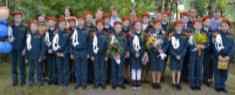 Смотр-конкурс команд классов спортивно-патриотического направления, посвящённый Дню защитника Отечества.1 сентября - открытие  кадетского класса «Кадеты МЧС»Мероприятия и акции РДШ: "Приседаем вместе" "Новый год с РДШ", "Разговоры о детстве", районный сбор активистов РДШ совместно с активом  УСУ, конкурс видеороликов «Разговоры о детстве», слёт ветеранов пионерского движения, торжественное шествие детских общественных организаций, костёр дружбы детских общественных организаций Архангельской области.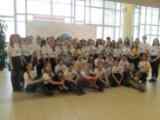 Мероприятия и акции РДШ: "Приседаем вместе" "Новый год с РДШ", "Разговоры о детстве", районный сбор активистов РДШ совместно с активом  УСУ, конкурс видеороликов «Разговоры о детстве», слёт ветеранов пионерского движения, торжественное шествие детских общественных организаций, костёр дружбы детских общественных организаций Архангельской области.Работает Школа молодого учителя, которой руководит Попова Е.В.Основная тема ШМУ – «Влияние ФГОС на структуру урока».Работает Школа молодого учителя, которой руководит Попова Е.В.Основная тема ШМУ – «Влияние ФГОС на структуру урока».Работает Школа молодого учителя, которой руководит Попова Е.В.Основная тема ШМУ – «Влияние ФГОС на структуру урока».Работает Школа молодого учителя, которой руководит Попова Е.В.Основная тема ШМУ – «Влияние ФГОС на структуру урока».Профессиональные достижения педагоговПрофессиональные достижения педагоговПрофессиональные достижения педагоговПрофессиональные достижения педагоговОткрытые урокиБелая Н.В. (математика-«Умножение на двузначное число», 3 кл.), ОМО учителей нач. классов.Мальцева Л.Н.(музыка- «Песни о ВОВ», 4 кл.), ОМО учителей нач. классовПопова А.Е.(русский язык- «Имя числительное», 6 кл.)- ОМО учителей русского языка и литературыЕдемская Е.Н.(русский язык- «Подготовка к ЕГЭ: комментарии к тексту»), ОМО учителей русского языка и литературыВыступление на межрегиональных пед. чтенияхКоптяева О.Д.  «Современные мультфильмы-элементы воспитания детей»; Паршина Т.Н. «Работа с понятиями»Конкурсы:1)  Областной конкурс «Педагогический дебют»- 3 место, «Воспитать человека» - лауреат-Коптяева О.Д.2) «Мой лучший урок»- Попова Е.В. – 1место; Попова А.Е.- 2 место.Кашина Т.Ф.- проведение мастер классов на заседании в районном профессиональном сообществе по декоративно- прикладному искусству «Изготовление броши в технике «Канзаши»; « Изготовление холодного фарфора в домашних условиях».Выступление на межрегиональных пед. чтенияхКоптяева О.Д.  «Современные мультфильмы-элементы воспитания детей»; Паршина Т.Н. «Работа с понятиями»Конкурсы:1)  Областной конкурс «Педагогический дебют»- 3 место, «Воспитать человека» - лауреат-Коптяева О.Д.2) «Мой лучший урок»- Попова Е.В. – 1место; Попова А.Е.- 2 место.Кашина Т.Ф.- проведение мастер классов на заседании в районном профессиональном сообществе по декоративно- прикладному искусству «Изготовление броши в технике «Канзаши»; « Изготовление холодного фарфора в домашних условиях».Выступление на межрегиональных пед. чтенияхКоптяева О.Д.  «Современные мультфильмы-элементы воспитания детей»; Паршина Т.Н. «Работа с понятиями»Конкурсы:1)  Областной конкурс «Педагогический дебют»- 3 место, «Воспитать человека» - лауреат-Коптяева О.Д.2) «Мой лучший урок»- Попова Е.В. – 1место; Попова А.Е.- 2 место.Кашина Т.Ф.- проведение мастер классов на заседании в районном профессиональном сообществе по декоративно- прикладному искусству «Изготовление броши в технике «Канзаши»; « Изготовление холодного фарфора в домашних условиях».Достижения  обучающихсяДостижения  обучающихсяДостижения  обучающихсяДостижения  обучающихсяУчебно-исследовательские конференции:Межрегиональная детская проектно-исследовательская конференция «Я познаю мир» (г. Вельск)1. Кашина Анастасия -1 м.2.Едемская Елена- 2 место3. Коптяева Дарья – участиеОкружная исследовательская конференция «На пути к открытиям»Гневашева Татьяна- 2 местоЕдемская Анастасия – 2 местоКоптяева Дарья-2 местоКашина Ника-2 местоПопова Анна-3 местоКулаков Артур-3 местоКотова Ирина-1 местоМальганова Екатерина- 3 местоВсероссийская олимпиада школьниковРегиональный этап (1 призер, 1 победитель,  3 участника по 6 предметам)Победитель: Кашина Анастасия, 10класс (технология)Призер: Котов Иван, 10 класс (русский язык)Участники: Котов Иван (информатика, география); Паршин Арсений (история, обществознание, география); Едемская Елена (технология)Муниципальный этап (14 призеров, 10 победителей)Гуманитарная олимпиада «Наследники Ломоносова», телеигра «Умницы и умники» -Кашина Анастасия - участиеУчебно-исследовательские конференции:Межрегиональная детская проектно-исследовательская конференция «Я познаю мир» (г. Вельск)1. Кашина Анастасия -1 м.2.Едемская Елена- 2 место3. Коптяева Дарья – участиеОкружная исследовательская конференция «На пути к открытиям»Гневашева Татьяна- 2 местоЕдемская Анастасия – 2 местоКоптяева Дарья-2 местоКашина Ника-2 местоПопова Анна-3 местоКулаков Артур-3 местоКотова Ирина-1 местоМальганова Екатерина- 3 местоВсероссийская олимпиада школьниковРегиональный этап (1 призер, 1 победитель,  3 участника по 6 предметам)Победитель: Кашина Анастасия, 10класс (технология)Призер: Котов Иван, 10 класс (русский язык)Участники: Котов Иван (информатика, география); Паршин Арсений (история, обществознание, география); Едемская Елена (технология)Муниципальный этап (14 призеров, 10 победителей)Гуманитарная олимпиада «Наследники Ломоносова», телеигра «Умницы и умники» -Кашина Анастасия - участиеКраеведческая олимпиада: Иевлева Дарья- 3 место Областная конференция «Экология моего края»Волов Евгений, Кашина Ника- 1 место.Выставки прикладного искусства1. Призеры выставки «Зимние фантазии»2. Поделка-2017:1) номинация «Шедевр года»: Кашина Анастасия-3 диплома, Кашин Андрей- 1диплом, Котова Ульяна - 3 диплома.2) Номинация «Оригинальное изделие»: Кузьмина Марина, Едемская Елена-2 диплома, Сухопарова Юлия, Полушина Полина.Конкурс Компьютерного рисунка Едемская Анастасия – 2 место10. Конкурс «Живая классика»Паршин Арсений- 1 место в районе (участник областного конкурса)Юные дарования Устьи1. «Золотой фонд»- Кашина Анастасия 2.»Шаги к успеху»- Едемская Елена3. «Олимпийские надежды»-Гневашева Екатерина4. «Золотой фонд «Науки юношей питают»5.»И красота и вдохновенье»- Котова Ульяна6. «Шаги к успеху»- Кулаков Артур7.»Серебряный фонд «Науки юношей питают»- Паршин Арсений8. « Я - гражданин России»- команда 6-7 кл.(рукописная книга); кеоманда 5-7 кл.( плакат)9. «И красота и вдохновенье»- команда 5 кл.- (газета)Командные достижения1. Сборы начальных классов «В мире компьютеров»-2 место2. КВЕН команда «КЛЮКВА»-2 место3.Что? Где? Когда?- интеллектуальная игра команда «Кубика Рубика»-1 место4. Областной веб-квест «Знакомая незнакомая Арктика» - участие5. Областная спартакиада по волейболу среди девушек 2001-1999 г.р.- 3 место6.Всероссийская ассоциация по мини-футболу в школу среди юношей 2003-2004 г.р.-1 место7. Рукописная книга – 1место8. Читательский форум «Читаем вместе»: команда 6-7 кл.-2 место; команда 8-9 кл.-3 место.9. Конкурс видеороликов « Один день из жизни школы»- 1 место.10. Конкурс социальной рекламы -1 место (команда 7 кл.)11. Благодарность за достойное представление команды на областной игре «История родного края»Традиции школыТрадиции школыТрадиции школыМероприятия, посвященные ВОВ:-обновление стенда ВОВ;-поздравление ветеранов;-акция «Бессмертный полк»;-организация и проведение митинга 9 мая;-сбор и оформление материалов по ветеранам, труженикам тыла, блокадникам, участникам оборонных работ;-конкурс строевой песни.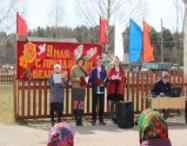 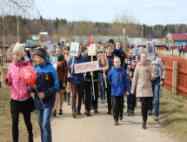 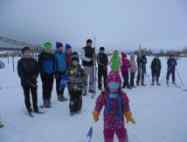 -Праздничные линейки: «Первый звонок», «Последний звонок»-Проведение декад наук-Первенство школы по спортивным мероприятиям-Проведение  тематических вечеров: «Осенний бал», « День здоровья», «Встреча выпускников», «Мой край».-День открытых дверей-Общешкольный поход.Достижения  педагоговВсероссийский конкурс на лучшую методическую разработку – Качан И.Н.Областной конкурс конспектов уроков литературы – Лесукова Г.П.Районный конкурс «Мой лучший  урок»- 1 место Лесукова Г.П., 3 место Чечетко О.И.Байковская Е.А.,  участие Качан И.Н.Достижения  обучающихсяВсероссийский конкурс сочинений  -   1 место – Молчановская НатальяРегиональный конкурс «Если б я была министром образования Архангельской области»  1 место – Молчановская НатальяУчебно – исследовательская конференция «Юность Устьи»Гросу Юлия – 2 местоКоптяева Ксения – 3 местоАббасова Галина - участиеВсероссийская олимпиада школьниковВсероссийская олимпиада школьниковСпортивные результатыПроневская Надежда Васильевна – воспитатель СП детский сад «Радуга» - победитель районного конкурса «Учитель года – 2017» в номинации «Воспитатель года»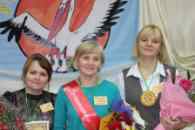 Проневская Надежда Васильевна – воспитатель СП детский сад «Радуга» - победитель районного конкурса «Учитель года – 2017» в номинации «Воспитатель года»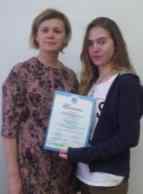 Ожигина Людмила Петровна - призер регионального заочного конкурса «Химия вокруг нас». Подготовила1 победителя и3 призеров Всероссийской олимпиады школьниковПроект «Архангельской области 80 лет. Виртуальная экскурсия по районам Архангельской области» (начальные классы). Победители районного конкурса «Расскажу тебе о Севере»Проект «Архангельской области 80 лет. Виртуальная экскурсия по районам Архангельской области» (начальные классы). Победители районного конкурса «Расскажу тебе о Севере»Проект «Архангельской области 80 лет. Виртуальная экскурсия по районам Архангельской области» (начальные классы). Победители районного конкурса «Расскажу тебе о Севере»Проект «Архангельской области 80 лет. Виртуальная экскурсия по районам Архангельской области» (начальные классы). Победители районного конкурса «Расскажу тебе о Севере»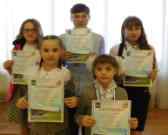 Юные дарования УстьиКузнецова Анна и Петрова Дарья –номинация «И красота, и вдохновенье…»Кузнецова Наталья – «Шаги к успеху»Демьян Владислав – «Науки юношей питают»Команда-победитель районного фестиваля детско-юношеского творчестваЮные дарования УстьиКузнецова Анна и Петрова Дарья –номинация «И красота, и вдохновенье…»Кузнецова Наталья – «Шаги к успеху»Демьян Владислав – «Науки юношей питают»Команда-победитель районного фестиваля детско-юношеского творчестваЮные дарования УстьиКузнецова Анна и Петрова Дарья –номинация «И красота, и вдохновенье…»Кузнецова Наталья – «Шаги к успеху»Демьян Владислав – «Науки юношей питают»Команда-победитель районного фестиваля детско-юношеского творчестваВ течение учебного года в школе успешно реализованы проекты: к годовщине Победы «Солдаты, в путь!», к Последнему звонку«Цветочный звон», к Международному Дню семьи«Вместе мы – одна семья!» и акции: «Подари добро» (к Новому году), «Здоровому всё здорово!» (к Дню здоровья), «Поздравь односельчан с праздником», «Бессмертный полк»В течение учебного года в школе успешно реализованы проекты: к годовщине Победы «Солдаты, в путь!», к Последнему звонку«Цветочный звон», к Международному Дню семьи«Вместе мы – одна семья!» и акции: «Подари добро» (к Новому году), «Здоровому всё здорово!» (к Дню здоровья), «Поздравь односельчан с праздником», «Бессмертный полк»В течение учебного года в школе успешно реализованы проекты: к годовщине Победы «Солдаты, в путь!», к Последнему звонку«Цветочный звон», к Международному Дню семьи«Вместе мы – одна семья!» и акции: «Подари добро» (к Новому году), «Здоровому всё здорово!» (к Дню здоровья), «Поздравь односельчан с праздником», «Бессмертный полк»В течение учебного года в школе успешно реализованы проекты: к годовщине Победы «Солдаты, в путь!», к Последнему звонку«Цветочный звон», к Международному Дню семьи«Вместе мы – одна семья!» и акции: «Подари добро» (к Новому году), «Здоровому всё здорово!» (к Дню здоровья), «Поздравь односельчан с праздником», «Бессмертный полк»МетодистыОрган самоуправленияКол-во ОМОКоличество творческих группКоличество ПДСТемежникова И.Д.Темежникова Е.В.Методический совет округа341Высшее педагогическое образованиеВысшая категорияПервая категорияУровень ИК в соответствии с требованиямиУровень владения СОТДоля Юных дарований Устьи74/80%16/17%35/38%93/100%93/100%72/9%Творческие группы - 41.«Конструирование современ-ного урока в соответствии  с требованиями ФГОС», руков. -Реймер Л.В.2. «Организация контрольно- оценочной деятельности», рук. – Заостровцева Т.Н.3. «Формирование ИКТ- компетентности учителя  в аспекте требований ФГОС ОО», руководитель –Пуляева С.С.4. «Повышение квалификации, самообразования и саморазвития педагогов ДО», руководитель –Белая Е.А.Окружные методические объединения - 31. ОМО учителей начальных классов, рук. Чечурова Т.А.2. ОМО учителей русского языка и литературы, рук. Тарбаева Н.Н.3. ОМО учителей математики, информатики, рук. Данилишина О.В.Постоянно-действующий семинар«Совершенствуем профессиональные компетенции»Педагог-консультант - 1,  руководители РМО - 51. Заостровцева Т.Н. (математика)2. РМО педагогов-психологов, руководитель - Буторина И.В.3. РМО учителей физической культуры, руковод. - Попов Д.Н.4. РМО учителей истории, обществознания, руководитель Ильенко И.Л.5.  Школа молодого учителя, руководитель -Заостровцева Т.Н.6.  Школа одаренных детей, руководитель- Рыжкова Л.А.МетодистОрган самоуправленияОМОПДСПТГРГПеньевская Ирина ИвановнаМетодический  Совет округа1141Высшее педагогическое образованиеВысшая категорияПервая категорияУровень ИК по требованиями КХУровень владения современными ОТДоля Юных дарований Устьи 46/76% 10/16% 18 / 30%54/87%38 /50% 22,8% МетодистОрган самоуправленияКол-во пед.сообществКол-во пед.сообществКол-во пед.сообществТихомирова Н.А.Методический совет округаОМО - 2ПДС - 3Творческие группы - 7Высшее педагогическое образованиеВысшая категорияПервая категорияУровень ИК по требованиями КХУровень владения современными ОТДоля Юных дарований Устьи69%/497 %/447,9% /34100%80%1,7 %/7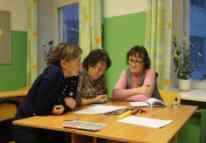 Киземский округ работал по единой методической теме «Развитие профессиональных компетенций педагога как ведущее условие обеспечения качества образования». Методическая работа направлена на создание условий для развития проф. компетенций педагогов в условиях введения профессионального стандарта педагога и распространения педагогического опыта.Были проведены методические мероприятия для педагогов округа: педсовет–практикум в Синицкой ООШ «Оценка проф. деятельности педагога в целях установления квалификационной категории», педсовет–практикум в Дмитриевской СОШ «Формирование учебной мотивации школьников как одно из ведущих условий повышения качества обучения и показателя результативности образовательного процесса», обучающий семинар для педагогов округа «Профессиональная компетентность педагога как ресурс реализации ФГОС», «Профессиональный стандарт педагога», «Фестиваль педагогических технологий». 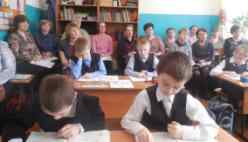 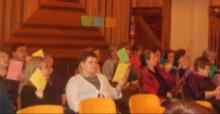 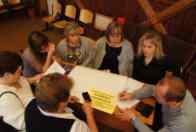 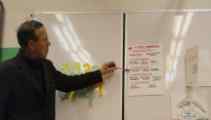 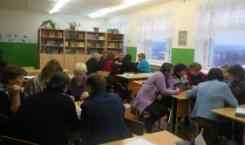 Киземский округ работал по единой методической теме «Развитие профессиональных компетенций педагога как ведущее условие обеспечения качества образования». Методическая работа направлена на создание условий для развития проф. компетенций педагогов в условиях введения профессионального стандарта педагога и распространения педагогического опыта.Были проведены методические мероприятия для педагогов округа: педсовет–практикум в Синицкой ООШ «Оценка проф. деятельности педагога в целях установления квалификационной категории», педсовет–практикум в Дмитриевской СОШ «Формирование учебной мотивации школьников как одно из ведущих условий повышения качества обучения и показателя результативности образовательного процесса», обучающий семинар для педагогов округа «Профессиональная компетентность педагога как ресурс реализации ФГОС», «Профессиональный стандарт педагога», «Фестиваль педагогических технологий». 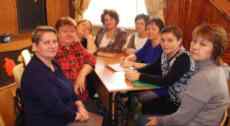 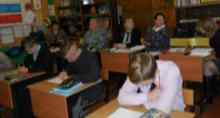 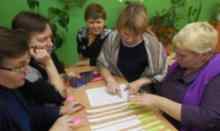 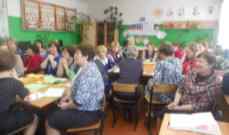 В течение года проводилась работа с одарёнными детьми округа. Учащиеся 7 – 11 классов участвовали во Всероссийской олимпиаде школьников. Одарённые дети округа проявляли свои способности на мероприятиях: спортивные соревнования, учебно-исследовательские конференции, окружные викторины по русскому языку, по географии, окружные игры по физике, по математике, окружные и районные олимпиады для учащихся 4 классов, 5-6 классов. Для обучающихся на достойном уровне был организованокружной читательский форум «Милосердие», фестиваль социальных проектов «Классная идея». 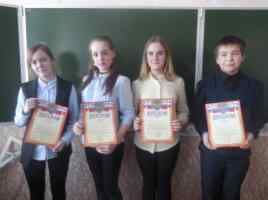 В течение года проводилась работа с одарёнными детьми округа. Учащиеся 7 – 11 классов участвовали во Всероссийской олимпиаде школьников. Одарённые дети округа проявляли свои способности на мероприятиях: спортивные соревнования, учебно-исследовательские конференции, окружные викторины по русскому языку, по географии, окружные игры по физике, по математике, окружные и районные олимпиады для учащихся 4 классов, 5-6 классов. Для обучающихся на достойном уровне был организованокружной читательский форум «Милосердие», фестиваль социальных проектов «Классная идея». В течение года проводилась работа с одарёнными детьми округа. Учащиеся 7 – 11 классов участвовали во Всероссийской олимпиаде школьников. Одарённые дети округа проявляли свои способности на мероприятиях: спортивные соревнования, учебно-исследовательские конференции, окружные викторины по русскому языку, по географии, окружные игры по физике, по математике, окружные и районные олимпиады для учащихся 4 классов, 5-6 классов. Для обучающихся на достойном уровне был организованокружной читательский форум «Милосердие», фестиваль социальных проектов «Классная идея». В течение года проводилась работа с одарёнными детьми округа. Учащиеся 7 – 11 классов участвовали во Всероссийской олимпиаде школьников. Одарённые дети округа проявляли свои способности на мероприятиях: спортивные соревнования, учебно-исследовательские конференции, окружные викторины по русскому языку, по географии, окружные игры по физике, по математике, окружные и районные олимпиады для учащихся 4 классов, 5-6 классов. Для обучающихся на достойном уровне был организованокружной читательский форум «Милосердие», фестиваль социальных проектов «Классная идея». В течение года проводилась работа с одарёнными детьми округа. Учащиеся 7 – 11 классов участвовали во Всероссийской олимпиаде школьников. Одарённые дети округа проявляли свои способности на мероприятиях: спортивные соревнования, учебно-исследовательские конференции, окружные викторины по русскому языку, по географии, окружные игры по физике, по математике, окружные и районные олимпиады для учащихся 4 классов, 5-6 классов. Для обучающихся на достойном уровне был организованокружной читательский форум «Милосердие», фестиваль социальных проектов «Классная идея». В течение года проводилась работа с одарёнными детьми округа. Учащиеся 7 – 11 классов участвовали во Всероссийской олимпиаде школьников. Одарённые дети округа проявляли свои способности на мероприятиях: спортивные соревнования, учебно-исследовательские конференции, окружные викторины по русскому языку, по географии, окружные игры по физике, по математике, окружные и районные олимпиады для учащихся 4 классов, 5-6 классов. Для обучающихся на достойном уровне был организованокружной читательский форум «Милосердие», фестиваль социальных проектов «Классная идея». 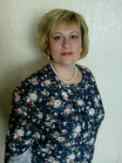 Сысоева Ирина Викторовна, учитель русского языка и литературы МБОУ "Киземская СОШ" - дипломант Всероссийского проекта "Основы профессионального развития педагога". Результаты работы педагога должны вдохновлять коллег: результаты сдачи ЕГЭ-2017 по русскому языку: 100% качество; 83 - средний балл; Синицкая Ольга-100 баллов (на снимке)Сысоева Ирина Викторовна, учитель русского языка и литературы МБОУ "Киземская СОШ" - дипломант Всероссийского проекта "Основы профессионального развития педагога". Результаты работы педагога должны вдохновлять коллег: результаты сдачи ЕГЭ-2017 по русскому языку: 100% качество; 83 - средний балл; Синицкая Ольга-100 баллов (на снимке)Сысоева Ирина Викторовна, учитель русского языка и литературы МБОУ "Киземская СОШ" - дипломант Всероссийского проекта "Основы профессионального развития педагога". Результаты работы педагога должны вдохновлять коллег: результаты сдачи ЕГЭ-2017 по русскому языку: 100% качество; 83 - средний балл; Синицкая Ольга-100 баллов (на снимке)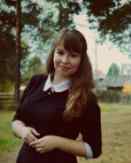 МБОУ «Киземская СОШ» была награждена экскурсионным туром (Москва-Коломна-Константиново-Рязань-Москва) по президентской программе маршрута «Есенинская Русь»за высокие показатели сдачи ЕГЭ по русскому языку. 20 обучающихся МБОУ «Киземской СОШ» и два руководителя: Сысоева И.В. и Тесленко Л.П. - 29 октября побывали на экскурсии в г. Коломне и посетили древний Коломенский Кремль, где узнали о ратных подвигах русских воинов во время монголо-татарского ига, а также насладились красотой старинных храмов и церквей в стиле русского узорочья с прихотливыми элементами декора. 30 октября побывали в усадьбе родителей Сергея Есенина в селе Константиново. 31 октября познакомились со столицей нашей Родины: посещение ВДНХ с интерактивной экскурсией по выставке «Романовы», Храм Христа Спасителя, Воробьевы горы, старинные улочки Москвы и Москва-СИТИ.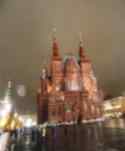 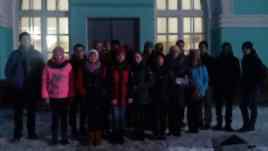 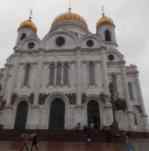 